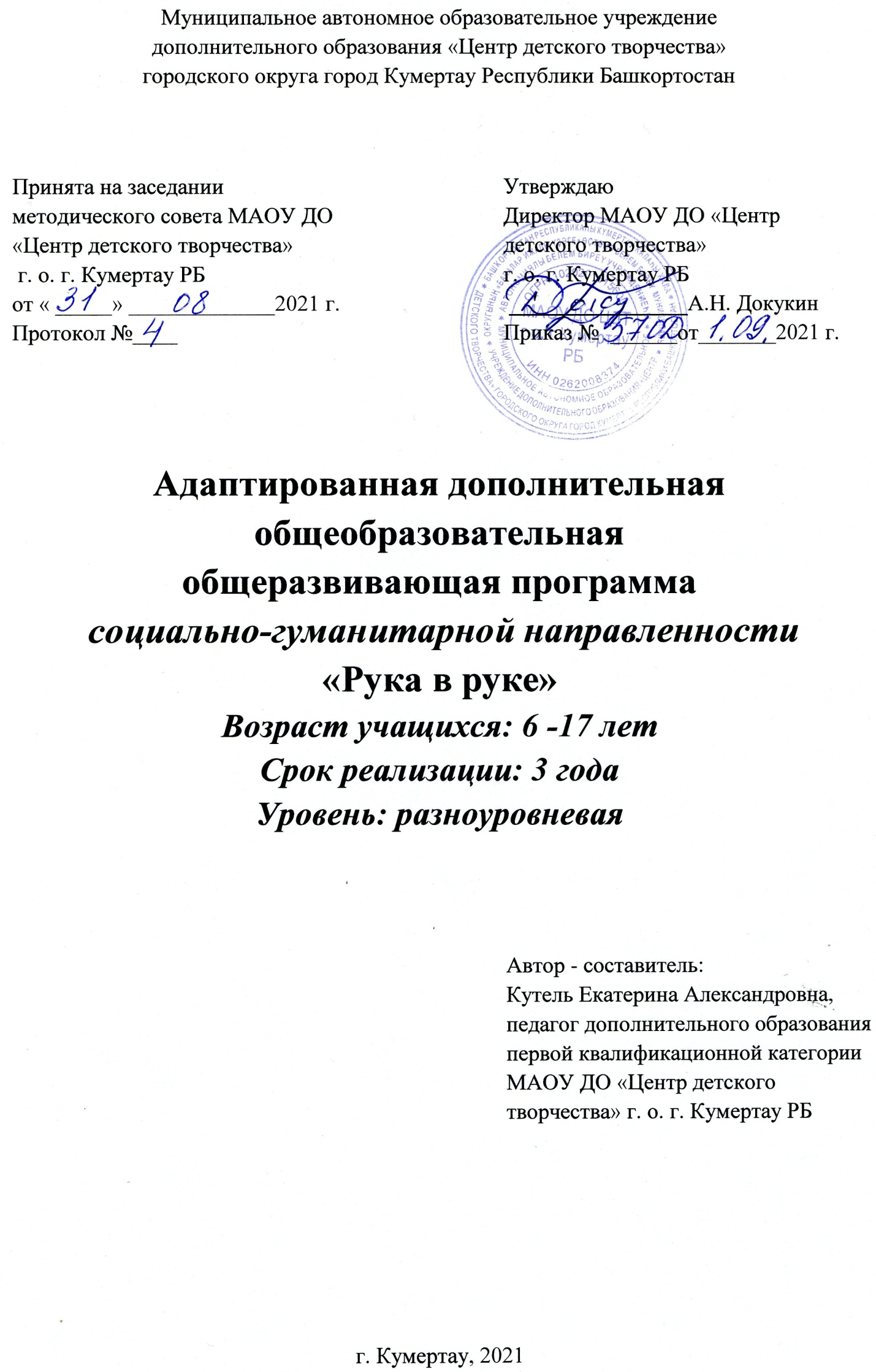 Содержание адаптированной дополнительной общеобразовательнойобщеразвивающей программыРаздел № 1. «Комплекс основных характеристик программы»: Пояснительная записка…………………………………………………...2 - 5 Цель и задачи программы……………………………………………………5 Содержание программы…………………………………………………6 - 31 Планируемые результаты……………………………………………...31 - 32Раздел № 2. «Комплекс организационно-педагогических условий»:2.1 Календарный учебный график……………………………………………...332.2 Условия реализации программы……………………………………………332.3 Формы  аттестации…………………………………………………………..332.4 Оценочные  материалы……………………………………………………...362.5 Методические  материалы……………………………………………..........362.6 Список литературы…………………………………………………………..38Приложение 1Приложение 2Приложение 3Приложение 4Приложение 5Приложение 6Приложение 7Приложение 8Раздел № 1. «Комплекс основных характеристик программы»1.1 Пояснительная записка.Учёные и практики отмечают в настоящее время увеличение числа детей со сложной структурой дефектов, когда нарушение речевого или интеллектуального развития сопровождается отклонениями в развитии зрительного, слухового, опорно-двигательного аппарата и др., что затрудняет обучение и воспитание, делает сложным процесс формирования личности. Поэтому остро встаёт вопрос выбора адекватного метода коррекционного воздействия в работе с детьми. Чем раньше будет начата коррекционно-развивающая работа с детьми, тем меньше затруднений возникает в их двигательном, речевом, интеллектуальном развитии.По определению Б.К. Тупокова, коррекция – это система специального обучения и воспитания детей с различными нарушениями.В то же время коррекция – понятие более широкое, поскольку именно она определяет степень компенсации нарушений в развитии, является основной, органическим стержнем всей воспитательно-образовательной работы.Дополнительное образование детей с ограниченными возможностями здоровья предусматривает создание для них психологически комфортной коррекционно-развивающей образовательной среды.В качестве основной задачи в области реализации  их права является  создание условий для получения образования всеми детьми указанной категории с учетом их психофизических особенностей.В  рамках реализации  права на образование  детей  с ограниченными возможностями здоровья в Центре детского творчества реализуется комплексная коррекционно-развивающая программа для детей с ограниченными возможностями здоровья «Рука в руке» социально-гуманитарной направленности.Актуальность программы  состоит в формировании и коррекции  психофизических функций ребенка и обогащении его практического опыта наряду с преодолением или ослаблением, сглаживанием, имеющихся у него нарушений психики, сенсорики, моторики, поведения для успешной  адаптации  к новой социальной среде.Новизна программы заключается в том, что каждая тема коррекционной программы включают в себя следующие адресно-ориентированные направления работы:1. Ознакомление с окружающим миром.2. Развитие речи.3. Формирование элементарных математических представлений.4. Развитие познавательных способностей.5. Развитие эмоционально-волевой сферы.Педагогическая целесообразность настоящей программы заключается в том, что её реализация содействует решению психологических проблем и позволяет создать доброжелательную атмосферу на занятиях.Неотъемлемыми участниками образовательного процесса в рамках реализации данной программы являются родители учащихся, посещающих коррекционно-развивающие занятия — это является отличительной особенностью программы. Родители имеют возможность посещать консультации специалиста по возникающим вопросам и выявленным проблемам в ходе реализации программы, знакомиться с результатами диагностики, посещать занятия, участвовать в родительских лекториях, собраниях, тематических праздниках, высказывать свои пожелания и рекомендации по текущим вопросам, касающимся коррекционного процесса.Также в данной программе применяется  электронное обучение с использованием  дистанционных технологий. Дистанционное обучение проводится в период ограничительных и профилактических мер. Во время дистанционного обучения, занятия проводятся с использованием актуальных дистанционных технологий образовательной деятельности (видео-занятия, видеоконференция, презентации и онлайн-занятия, электронные кейсы).Допускается проведение индивидуальных занятий с применением электронного обучения и дистанционных образовательных технологий для детей, пропустивших занятия. Адресат программы: Программа предполагает занятия с детьми с ОВЗ. Возраст учащихся имеет широкий диапазон: от 6 до 17. Данная программа предусматривает дифференцированный подход к обучению, учет индивидуальных физических и психофизиологических особенностей учащихся. По данной программе, в основном, занимаются дети с интеллектуальной недостаточностью, ЗПР, ДЦП, синдромом Дауна, РДА, СДВГ, тяжелыми речевыми нарушениями, дети-инвалиды.В силу таких патологий, эти дети, чаще всего, и в 6 , и в 17 лет остаются в возрасте «младших школьников». У таких детей, в независимости от их возраста, наблюдается:нарушение координированной деятельности различных анализаторных систем (зрения, слуха, мышечно-суставного чувства), что существенно сказывается на восприятии в целом;недостаточность пространственных и временных представлений;выражены нарушения схемы тела;часто выражена недостаточность фонематического восприятия;нарушение эмоционально-волевой сферы.Особенности ощущения и восприятия таких детей выражаются в недостатке развития анализаторов - ребенку не удается оценить форму предмета, пропорции, фактуру, детали; на лицо - бедность сенсорного опыта. Ребенок испытывает трудности в пространственной ориентации.Особенности эмоциональной сферы:повышенная эмоциональная возбудимость (плаксивость);неустойчивость вегетативных функций;повышенная истощаемость нервной системы.Поэтому так тщательно необходимо выстраивать личную траекторию каждого обучающегося.Противопоказания: дети с симптоматической эпилепсией допускаются, но с исключением из программы способов диафрагмального дыхания.Данная программа разноуровневая. 1-й год обучения – это стартовый уровень, где учащиеся знакомятся с предметами окружающего мира, с элементарными математическими представлениями. Тематическое планирование строится по лексическим темам.2-й и 3-й год обучения являются базовым уровнем. Некоторые лексические темы могут повторяться из года в год с целью дополнения и обогащения знаний по данным темам. Объем и срок освоения программы. Программа рассчитана на три года обучения детей, в течение  36 учебных недель ежегодно и  в количестве 36 учебных часов в год ежегодно, общим объемом 108 часов. Режим занятий:  занятия проводятся индивидуально, 1 раз в неделю, согласно расписанию, которое составляется в начале учебного года. Выбор рабочей программы осуществляется на основе  состояния  здоровья ребенка, возрастных и индивидуальных особенностей учащихся, пожеланий  родителей. Форма обучения:- очная;- дистанционная (в период ограничительных и профилактических мер).Дистанционное обучение проводится в период ограничительных и профилактических мер. Во время дистанционного обучения занятия проводятся с использованием актуальных дистанционных технологий образовательной деятельности (видео-занятия, видеоконференция, презентации и онлайн-занятия и др.). Продолжительность занятия сокращается до 30 минут.  Во время онлайн-занятий проводится динамическая пауза, гимнастика для глаз.Формы и виды деятельности: беседа, дидактические игры, упражнения, пальчиковая гимнастика, игротерапия, сказкотерапия, песочная терапия, куклотерапия, психотренинг, аутогенная тренировка, релаксация и др. Структура  занятий определяется его содержанием: посвящается ли оно изучению нового, повторению или закреплению пройденного, проверке усвоения знаний детьми. А так же предусматривает чередование различных видов деятельности: психогимнастика, дидактические игры, графические задания, психологические упражнения, релаксация и т.д. Каждое занятие включает в себя 3 части: организационный момент, основную часть, итог занятия. В структуру каждого занятия включена динамическая пауза.1.2 Цель и задачи программыЦель программы: создание оптимальных условий для  адекватного психического, психологического и социального развития  учащихся с ограниченными возможностями  здоровья  на каждом возрастном этапе.Задачи программы:Личностные:Содействовать оказанию комплексной психолого-педагогической помощи учащимся с тяжелыми физическими и интеллектуальными нарушениями в развитии. Корректировать и компенсировать недостатки в развитии учащихся с ОВЗ;Метапредметные:Корректировать и развивать эмоционально-волевой сферы, ознакомить с основными человеческими эмоциями.Развивать коммуникативные умения, необходимые для успешного развития процесса общения.начальное формирование IT-компетенций (при использовании дистанционного обучения).Образовательные:Корректировать и развивать познавательные и психические процессы – восприятия, памяти, внимания, воображения.Развивать интеллектуальную сферу –  мыслительные умения, наглядно-действенное, наглядно-образное, словесно-логическое и творческое мышление.Развивать речь, артикуляционный аппарат, обогащать и расширять словарный запас.Формировать элементарные математические представления.1.3 Содержание программыУчебный план первого года обученияУчебный план второго года обученияУчебный план третьего года обученияСодержание учебного плана.Первый год обученияЧеловек. Части тела.Задачи:- расширить представление о человеке; узнавать и называть части тела и лица на себе, на игрушке;- увеличить словарный запас за сущест-х слов «ноги», «руки», «туловищу»; глаголов «смотрят», «слушают», «ходят»; наречий «вверху», «внизу».- учить строить предложения из 3-4 слов;- развивать восприятие величины «большой-маленький»;- формирование пространственных понятий «Высоко- низко»;- знакомство с геом. фигурой «круг»;- развивать мышление, зрительного и слухового внимания и памяти, мелкой моторики.Теория:  - человек, части тела, ноги, руки, туловище, смотрят, слушают, ходят; - большой – маленький, высоко – низко, вверху – внизу, круг.Практика: - игры «Собери Буратино»;  - сказка;-  упражнение.2. Дом. Семья.Задачи:- учить называть членов семьи, отвечать на вопрос кто это? Какая (-ой); понимать и использовать в активной речи обобщающее слово семья;- развивать мелкую моторику: выполнять точные движения пальцами правой и левой руки; загибать пальчики в порядке очередности;- понимать эмоциональное состояние человека «веселый», «грустный», «сердитый»; - закрепить понятия «большой – маленький»;- формировать пространственное понятие «рядом»;- познакомить с геометрической фигурой «квадрат».Теория:-  дом, семья, родители, сестра, брат, тетя, дядя, бабушка, дедушка, - веселый, грустный, сердитый, большой – маленький, рядом, квадрат.Практика:  - пальчиковая гимнастика «Моя семья»; - игра «Найди на фотографии»; - блоки Дьеныша.Игрушки.Задачи:- закрепить знания о знакомых игрушках, понимать и употреблять в активной речи обобщающее слово «игрушки»;- различать цвета (синий, жёлтый), находить игрушки заданного цвета по просьбе взрослого;- развивать мышление: учить делать первые выводы; отгадывать загадки, описательного характера;- развивать зрительное внимание: находить одинаковые игрушки и называть их, использовать слова «такой же», «такая же»;- формировать пространственные понятия «около», «высоко –низко»;- знакомить с геометрической  фигурой «треугольник».Теория:- игрушки, кукла, машина, пирамидка, мяч, кубики;- синий, желтый;- такой же, такая же;- высоко, низко, около;- треугольник.Практика:- игра «В детском мире»;- пальчиковая гимнастика «Кукла»;- упражнение «Найди такую же игрушку»;- упражнения с блоками Дьеныша;- упражнение «Подбери игрушку по цвету».4. Овощи.Задачи:- познакомить с названием овощей; учить называть них величины, форму, вкусовые качества; понимать и использовать в речи обобщающее слово «овощи»; - развивать слуховую память: учить выполнять поручения в 2 действия (найди, возьми);- учить различать цвета (красный, зеленый), находить овощи заданного цвета;- понимать значение наречий «быстро- медленно», воспроизводить заданный ритм;- формировать понятия «высокий- низкий»;- знакомить с геом. фигурой «овал»;- формировать пространственное понятие «перед».Теория:- помидор, огурец, морковь, лук, картофель, перец, свекла, капуста, овощи;- красный, зеленый;- быстро, медленно, высоко, низко, перед, овал. Практика:- игра «Волшебный мешочек»;-пальчиковая гимнастика «Капуста»;- игра «Овощной суп»;- упражнение с блоками Дьеныша.5.Домашние животные.Задачи:-дать представление о домашних животных;- учить определять и называть домашних животных по звукоподражанию;- учить ориентироваться на листе бумаги, использовать предлоги «в», «за»;- формировать количественное представление «один- много»;- развивать зрительное восприятие: различение цветов (красный, зеленый);- познакомить детей с эмоцией «радость».Теория:- домашние животные, кошка, собака, корова, лошадь, коза, свинья;- один – много; предлоги «в», «за»;- красный, зеленый;- радость.Практика:- деревянные вкладыши «Домашние животные»;- игровой конструктор «Ферма»;- счетный набор «Лошадки»Осень.Задачи:- расширить представления об окружающем, рассказать об осенних признаках; учить употреблять в активной речи уменьшительно- ласкательные формы существительных «листочки», «тучки» и т.д.;- продолжать развивать зрительное восприятие и внимание: закрепление цветов (синий, желтый, зеленый, красный);-закрепить количественные представления «один – много»;-закрепить понятия геометрических фигур (круг, квадрат, треугольник);- формировать пространственного понятия «на».Теория:- осень, дождь, тучки, листочки;- синий, желтый, зеленый, красный;- один – много, предлог «на», круг, квадрат, треугольник.Практика:- игра «Листопад»;-пальчиковая гимнастика «Зонтик», «В лесу»;- дидактическая игра «Геометрические фигуры».Фрукты. Задачи:- обогащать представление детей о фруктах, учить различать фрукты на ощупь, по вкусу;- развивать зрительное внимание, развивать умение визуально контролировать и координировать свои действия;- формировать понятия «толстый- тонкий»;- формировать количественное представление «один– много- ни одного»;-  формировать пространственное понятие «под», учить ориентироваться на листе бумаги.- знакомить с эмоцией «грусть».Теория:- фрукты, яблоко, груша, апельсин, банан, вкусный, сладкий;- толстый – тонкий, один – много – ни одного, предлог «под»;- грусть.Практика:- игра «Волшебный мешочек»;-игра «Узнай по вкусу»;-упражнение «Распределение плодов по форме и цвету»;- игра-сказка «Фрукты – овощи».Одежда.Задачи: - активизировать в речи названия предметов одежды, понимать и употреблять в активной речи обобщающее слово «одежда»;- формировать пространственное представление «вверху – внизу», ориентироваться на листе бумаги;- закрепить понятия «один- много – ни одного»;Развивать зрительное восприятие: различение цветов (синий, желтый, зеленый, красный), различение геометрических фигур (круг, квадрат, треугольник, овал);- развивать мелкую моторику: учить воспринимать и воспроизводить ритмический характер потешки, синхронно с текстом совершая игровые движения.Теория:- одежда, кофта, штаны, шапка, куртка, майка, футболка;- круг, квадрат, треугольник, овал.Практика:- игра «Оденем куклу Машу»;-пальчиковая гимнастика «Ляпы-тяпы»- игра «Один – много – ни одного»;- игра «Вообрази»;- упражнение «Лесенка».Мебель.Задачи:  -познакомить с названием мебели;- учить узнавать, правильно называть изображения знакомой мебели на картинке;- знакомить с предлогом «над» и учить правильно, употреблять их в активной речи;- продолжать учить ориентироваться на листе бумаги;- формировать понятия «толстый - тонкий»;- знакомить с эмоцией «удивление».Теория:- мебель, шкаф, стол, стул, кровать, диван;- толстый – тонкий, предлог «над»;- удивление.Практика:- игра «Помоги кукле Маше расставить мебель»;- упражнение «Назови предмет»;- упражнение «Настроение».Зима.Задачи:- продолжать развивать зрительное внимание и представление о пространственном расположении геометрических фигур на листе бумаги;- формировать представления о природных явлениях, рассказать о зиме;- учить выделять цвет зрительно, находить предметы по просьбе взрослого;- развивать слуховое внимание: учить различать звучание колокольчика, называть звучащий колокольчик (большой, маленький);- формировать понятие «длинный – короткий», учить использовать эти слова в активной речи;- продолжать учить правильно, использовать в речи предлоги «высоко», «низко», «рядом», «около».Теория:- зима, снег, лед, снеговик, мороз;- большой – маленький, длинный – короткий; предлоги «высоко», «низко», «рядом», «около».Практика:- упражнение «Снежинки»;- игра-сказка «Длинный – короткий»;- упражнение «Отгадай что спрятано?»;- упражнение «Наведи порядок».Транспорт.Задачи:- учить сосредотачиваться при наблюдении предметов, правильно повторять за взрослым части машин, использовать эти слова в самостоятельной речи;- развивать зрительное внимание: учить составлять грузовые и легковые машины из геометрических фигур;- учить соотносить геометрические фигуры с формой предметов;- познакомить с цифрой «1»;- познакомить с эмоцией «страх»;- формировать навыки зрительного анализа и синтеза(обследование предметов, состоящих из 2-3 деталей).Теория:- транспорт, грузовик, легковая машина, автобус, самолет, вертолет, поезд, пароход, трактор, велосипед;- цифра «1»;- страх.Практика:- игра «Геометрические фигуры»;- конструктор геометрический малый;- психогимнастика «Потерялся»; Обувь.Задача:- учить сосредотачиваться при рассматривании предметов;- развивать восприятие величины «большой – средний- маленький»;- учить правильно называть предметы обуви и группировать их по назначению;- развивать целостное восприятие предметной картинки (составление целого из 2-3 частей);-  продолжать учить ориентироваться в четырех основных цветах, различать геометрические фигуры;- знакомство с цифрой «2».Теория:- обувь, сандалии, туфли, ботинки, сапоги, валенки, тапочки;- цифра «2».Практика:- игра «Цветоугадайка»;- упражнение «Разные предметы»;- игра «Собери пирамидку»;- игра «Собери картинку». Дикие животные.Задачи:- обогатить и уточнить значения слов – названий животных, формируя представления о самих животных;- продолжать учить употреблять уменьшительно- ласкательные слова в самостоятельной речи;- развивать зрительное внимание: учить различать силуэты животных;- развивать мышление (отгадывание загадок);- развивать умение двигаться в заданном направлении в пространстве (вперед – назад);-развивать барические ощущения (тяжелый – легкий);- знакомство с цифрой «3»;- закрепить знания об эмоциях «радость», «грусть».Теория:- дикие животные, волк, лиса, заяц, медведь, лось, кабан;- тяжелый, легкий, вперед, назад;- цифра «3»;- радость, грусть.Практика:- деревянные вкладыши «Дикие животные»;- отгадывание загадок;-пальчиковая гимнастика «Зайчики»;- игра «Два медвежонка». Весна.Задачи:- развивать способность слушать и понимать рассказ взрослого о весне; обогащать словарь, формируя представления о весне;- развивать общие движения (крупная моторика);- учить отвечать на вопросы по содержанию картинки, составлять двухсловные предложения (существительное и глагол);- развивать сенсорные представления: находить геометрические фигуры, подходящие по форме к контуру;- учить различать предлоги «на», «в», «около» и правильно употреблять их в активной речи;- развивать зрительное внимание (игра «что пропало»);- знакомство с цифрой «4».Теория:- весна, капель, снег тает;- предлоги «на», «в», «около»;- цифра «4».Практика:-психогимнастика «Ветер»;- игра «Магазин»;- упражнение «Где сидит белка?»- игра «Первые весенние листья».Посуда.Задачи:- познакомить с названиями существительных, обозначающих предметы посуды; учить понимать значение обобщающего слова «посуда»;- формировать навык соотнесения объектов по величине; учить соотносить величину с её словом-названием: (большая- средняя- маленькая);- совершенствовать выполнение действий по инструкции взрослого (2-3 последовательных действия);- развивать слуховое восприятие (шумит, звенит, стучит);- учить способам диафрагмального дыхания;- учить конструировать постройки по образцу;- продолжать учить различать четыре основных цвета;- познакомить с цифрой «5».Теория:- посуда, тарелка, чашка, ложка, вилка, нож, кастрюля, сковорода, чайник;- большая, средняя, маленькая;- шумит, звенит, стучит;- цифра «5».Практика:- игра «У Федоры горе»;- упражнение «Украсим тарелочки»;- игра «Шумит, звенит, стучит». Деревья.Задачи:- учить различать и правильно называть деревья, называть окраску листьев;- развивать диафрагмальное дыхание;- учить классифицировать предметы по двум признакам: форме и величине;- учить количественному счету до 5;- закрепить знания об эмоциях «удивление», «страх».Теория:- деревья, береза, дуб, клен, рябина, ель, сосна;- счет до 5;- удивление, страх.Практика:- упражнение «Дровосек»;- психогимнастика «Прогулка»;- упражнение «Разные дома»;- игра «Наши эмоции».Насекомые.Задачи:- уточнить знания детей о весне, названиях насекомых, основных цветов; учить сочетать  движения и речь;- стимулировать мыслительную и речевую активность детей;- закрепить понятия «один – много», «большой – маленький»;- продолжать учить подбирать предметы одного цвета;- продолжать учить соотносить предметы по величине «большой- маленький».Теория:- насекомые, бабочка, муравей, жук, божья коровка, стрекоза, муха, кузнечик, пчела, оса;- большой, маленький, один, много.Практика:-пальчиковая гимнастика «Улитка»;- игра «Повтори»;- игра «Большой – маленький». Птицы.Задачи:- способствовать обогащению и уточнению представлений о природе, птицах;- формировать умение действовать с предметами-заменителями;- учить ориентироваться в пространстве и размещать предметы исходя из задания (в дупле, на дереве, за кутом и т.д.);- закрепить счет в пределах 5;- учить располагать предметы слева, справа от себя.Теория:- птицы, воробей, голубь, сорока, ворона, в дупле, на дереве, за кустом;- счет до 5;- слева, справа.Практика:- игра «Гуси»;- игра «Посади огород»;- упражнение «Сколько птиц на ветке?»;- игра «Где мой мяч?».Второй год обучения.1. Домашние животные и их детёныши.Задачи: - продолжать знакомить с домашними животными и их детёнышами; - продолжать формировать пространственные понятия направо, налево; - учить определять на ощупь предметы; - развивать мелкую моторику; - повторить счет до 5; - знакомить с временными понятиями раньше, позже.Теория: - теленок, жеребенок, поросенок, ягненок, котенок, щенок; - счет до 5; - налево, направо, раньше, позже.Практика: - игра «Чудесный  мешочек»; - игра с мозаикой «Конура для собаки»2. Дикие животные и их детеныши.Задачи: - продолжать знакомить с дикими животными и их детенышами; - продолжать формировать пространственные понятия слева, справа; - познакомить со звуками и буквами; - знакомство с геометрическим телом«шар».Теория: зайчонок, бельчонок, лисенок, волчонок, медвежонок, лосенок, справа, слева, шар.Практика: - деревянные вкладыши «Дикие животные»; - загадки о животных;3. Овощи, фрукты, ягоды.Задачи: - продолжить знакомить с названием овощей, фруктов и ягод; - познакомить с цифрой 6, счет до 6; - познакомить со звукомА; - способствовать развитию положительных эмоций радости.Теория: помидор, огурец, картошка, лук, кабачок, баклажан, тыква, капуста, морковь, яблоко, апельсин, банан, лимон, груша, смородина, малина, вишня, черешня, ежевика;Практика: Игра «Собери урожай».4. Осень.Задачи: - продолжать знакомить с явлениями природы, с признаками осени; - познакомить с порядковым счетом, счет до 6; - знакомство со звуком О; - развитие зрительной памяти; - знакомство с геометрическим телом куб.Теория: осень, желтые листья, холодно.Практика:Игра «Что изменилось»5. Кто где живет?Задачи: - продолжать знакомить детей с окружающим миром, где живут животные; - учить сравнивать по ширине; - знакомить со звуком У; - развивать зрительное внимание; - закрепить представление об эмоциях радость, страх, удивление.Теория: берлога, нора, дупло, конура, хлев.Практика:Корректурная проба.6. Транспорт: водный, воздушный, наземный.Задачи: - продолжать знакомить детей с видами транспорта (водный, воздушный, наземный);  - формировать пространственные представления «внутри – снаружи»; - знакомить со звуком И. - развивать логическое мышление; - знакомить с цифрой 7.Теория: транспорт водный, воздушный, наземный; внутри, снаружи.Практика:  - игра «Четвертый лишний»; - упражнение «Определи вид транспорта»7. Спортивные принадлежности.Задачи: - знакомить детей с названиями спортивных принадлежностей; - формировать пространственное представление «выше – ниже»; - счёт до 7; - знакомить со звуком Ы; - познакомить с геометрическим телом «цилиндр»; - развивать внимание.Теория: мяч, скакалка, лыжи, коньки, ракетка, выше, ниже, цилиндр, звук Ы.Практика: - упр-е «Зачеркни букву»; - игра «Помоги найти мячи»; - упр-е «Кому нужны эти предметы».8. Электроприборы.Задачи:  - познакомить детей с названиями электроприборов; - дать представление о технике безопасности с электроприборами; - познакомить со звуком Ю; - познакомить с цифрой 8, счёт в пределах 8; - формировать пространственные представления около, перед; - развивать логическое мышление.Теория: холодильник, электрочайник, микроволновая печь, стиральная машина, соковыжималка, компьютер, музыкальный центр.Практика: - игра «Расставь электрические приборы по местам»; - упр-е «Пропой звук Ю»; - игра «Подбери заплатки»; - упр-е «Определи, где находится холодильник».9. Деревья и листья.Задачи: - продолжать знакомить с видами деревьев и их листьями, учить соотносить листья с деревьями; - знакомить со звуком Я, развивать артикуляционный аппарат; - познакомить с порядковым счетом; - познакомить с геометрическим телом «конус»; - развивать память, внимание.Теория: береза, дуб, клен, ель, сосна, липа, ива, тополь, березовый лист, дубовый лист, кленовый лист, липовый лист, ивовый лист, тополиный лист, еловая шишка, сосновая шишка.Практика:  - игра «Подбери лист к дереву»; - игра «Волшебный мешочек»; - упр-е «Пропой звук Я»; - игра «Что изменилось».10. Музыкальные инструменты.Задачи: - познакомить детей с названиями музыкальных инструментов; - формировать пространственное представление «за»; - продолжать формировать пространственные представления около, перед; учить использовать их в активной речи; - познакомить со звуком Б; - учить детей сравнивать предметы по длине, ширине, толщине; - познакомить с цифрой 9; - познакомить с эмоциейзлость; - развивать внимание.Теория: гитара, баян, гармонь, фортепиано, рояль, балалайка, труба, дудочка, за, около, перед, длина, ширина, толщина.Практика: - игра «Узнай музыкальный инструмент по звуку»; - упр-е «Найди одинаковые ленточки» (по длине, ширине, толщине); - упр-е «Зеркало»; - упр-е «Уходи, злость»; - упр-е «Расставь знаки в геометрических фигурах».11.Профессии.Задачи: - познакомить с профессиями людей, принадлежностями и действиями разных специалистов; - познакомить со звуком П; - счёт до 9; - развивать логическое мышление.Теория : врач, повар, пожарный, парикмахер, полицейский.Практика: - игра «Назови профессию»; - игра «Кто что делает»; - психогимнастика «На приеме у врача»; - деревянные вкладыши «Цифры».12. Моя семья.Задачи: - дать углубленное представление детей о семье (о членах семьи, родственных отношениях), её истории, традиции; - дать представление о частях суток (день – ночь); - развивать логическое мышление, внимание, память.Теория: мама, папа, бабушка, дедушка, сестра, брат, тетя, дядя, день, ночь.Практика: - игра «Части суток»; - игра «Аналогии»; - элементы сюжетной игры «Семья»; - психогимнастика «Семейный праздник»; - игра «Что из чего?»13. Зима. Задачи: - расширить представления детей о зиме, природных явлениях; - познакомить со звуком Д; - познакомить с числом 10; - формировать умение ориентироваться в пространстве по инструкции педагога; - познакомить с эмоциейобида.Теория: зима, снег, лед, буран, пурга, метель, вьюга, гололед, обида.Практика:  - беседа на тему: «Зима»; - игра «Зимние забавы»; - упр-е «Я робот»; - упр-е «Зеркало»; - релаксационное упр-е «Облака».14. Одежда женская и мужская.Задачи: - расширить представления детей об одежде женской и мужской; - учить детей использовать заданные заместители предметов и располагать предметы в пространстве в соответствии с расположением заместителей; - познакомить со звуком Т; - счёт в пределах 10; - формировать умение ориентироваться на листе бумаги.Теория: одежда женская и мужская.Практика: - игра «Подбери одежду»; - игра «Огород на подоконнике»;15. Зимние забавы.Задачи: - расширить знания детей о зимних развлечениях и играх; - познакомить со звуком Г; - развивать мелкую моторику; - знакомить с частями суток утро,вечер.Теория: зимние забавы, утро, вечер.Практика: - игра «Снежки», «Снеговик»- упражнение «Снежинки»16. Новый год.Задачи: - расширить знания о празднике Новый год; - закрепить счет в пределах 10;- знакомство со звуком К;- способствовать развитию тактильного восприятия, определение величины предмета на ощупь.Теория: Новый год, праздник, веселье, игры, подарки.Практика: игра «Наряди елочку»,«Хоровод»17. Любимые сказки.Задачи:  - прививать любовь к народным и авторским сказкам; - закрепить знания о частях суток; - знакомство со звуком М; - развитие мелкой моторики.Теория: русские народные сказки, авторские сказки.Практика:  - упр-е «Сочиняем сказку»; - игра «Назови сказочных героев»; - сказкотерапия «Проделки Снежной Королевы»;18. Мир эмоций.Задачи: - закрепить полученные знания об основных эмоциях, учить выражать их мимикой и жестами, определять эмоции у человека невербально; - познакомить со звуком Н; - познакомить с днями недели; - развивать мелкую моторику.Теория: радость, страх, удивление, грусть, злость, обида, понедельник, вторник, среда, четверг, пятница, суббота, воскресение.Практика: - упр-е «Зеркало»; - упр-е «Угадай эмоцию»; - психогимнастика «Серебристые снежинки».19. Цветы садовые.Задачи: - формировать знания детей о садовых цветах; - развивать понимание речи;- познакомить со звуком С;- продолжать формировать количественный и порядковый счет в пределах 10.- закрепить знания и последовательность времен годаТеория: лилия, роза, астры, тюльпан, гладиолус, сажать, поливать.Практика: Игра «Лютики-цветочки», «Веселые задачки»Упражнение «Найди все цветы на поляне».20. Цветы полевые.Задачи: - формировать знания детей о полевых цветах; - развивать понимание речи;- познакомить со звуком Л;- развивать умение находить конкурное изображение предметов;- знакомство с предлогами С, БЕЗТеория: незабудки, одуванчик, клевер, василек, колокольчик, ромашкаПрактика: игра «Собери цветы».21. Комнатные растения.Задачи: - формировать знания детей о комнатных цветах; - развивать понимание речи;- познакомить со звуком Р;-развивать мышление, анализировать неправильно выполненный рисунок.Теория: алоэ, традесканция, фиалка.Практика: упражнение «Прорыхли цветы».22. Наша армия.Задачи: - формировать знания детей о празднике День Защитников Отечества; - развивать понимание речи;- познакомить со звуком В;- развивать умение - уметь понимать эмоциональное состояние человека – «веселый», «грустный», «сердитый».Теория: спортсмен, футбол, хоккей, плавание.Практика: дидактическая игра «Найди пару».23. Мамин день.Задачи:- расширить представление о женском дне;- воспитывать любовь к маме;- закреплять знания о прямолинейных геометрических формах.Теория: праздник, поздравление, подарок, квадрат, треугольник, прямоугольник. Практика: игра «Мамочка любимая».24. Признаки весны.Задачи:-  закрепить знания о времени года весна, закрепить умение выделять признаки весны;- познакомить с геометрическими фигурами «многоугольник» и «трапеция»Теория: весна, капель, половодье, ледоход, многоугольник, трапеция.Практика: игра «Весна-красна», «Лед идет!».25. РыбыЗадачи:- познакомить с названиями речных рыб;- развивать умение выбирать фигуры на ощупь по зрительно воспринимаемому образцу.Теория: сом, лещ, щука, карп, карась.Практика: игра «Ловись рыбка», «Чудесный мешочек», «Подбери по образцу».26. Животные жарких стран.Задачи:- закрепить представления о животных жарких стран и их особенностях;- способствовать развитию умения сравнивать животных по существенным признакам;- закрепить знания об округлых геометрических фигурах (круг, овал);- учить сравнивать предметы по признакам (цвет, форма, величина)Теория: зебра, лев, обезьяна, тигр, круг, овал.Практика: игра «Покажи животное», «Дружные матрешки», упражнение «Тигры».27. Неделя здоровья.Задача:- дать детям общее представление о здоровье как ценности, о которой необходимо постоянно заботится;- воспитывать желание заботится о своем здоровье. Теория: здоровье, спорт, правильное питание, зарядка, гигиена.Практика: игра «На зарядку становись», «Ловкие, смелые».28. Мир космоса.Задачи:- дать представление о космосе, о планетах солнечной системы, о космонавтах.Теория: космос, планета, космонавт.Практика: игра «Звездное небо», «Найди одинаковые звезды».29. Обитатели морей.Задачи:- познакомить с обитателями морей;- познакомить с разновидностями треугольников, учить различать их независимо от расположения.Теория: дельфин, акула, морской котик, кит, скат, треугольник.Практика: игра «Сделай как я», упражнение «Изобрази без предмета».30. Материалы и их свойства.Задачи:- познакомить со свойствами разных материалов;- учить определять одинаковые по высоте предметы на глаз (с опорой и без опоры на цвет).Теория: дерево, металл, пластмасс, стекло, твердый, теплый, холодный.Практика: игра «Что из чего сделано», «Цветной диск».31. Ягоды, грибы.Задачи:- познакомить с разнообразием ягод и грибов средней полосы России;- закреплять знание основных геометрических форм и цветов;- закреплять умение определять предметы по двум признакам.Теория: малина, клубника, ежевика, опята, лисички, подосиновик, подберезовик.Практика: игра «По грибы, по ягоды», «Построим дом», «Назови цвет и форму».32. Лето.Задачи:-  закрепить знания о времени года лето, закрепить умение выделять признаки лета;Теория: лето, жара, зной, солнце, тепло.Практика: игра «Солнечный зайчик», «Холодно – жарко».Третий год обученияОвощи, фрукты, ягоды.Задачи: - способствовать расширению представления о многообразии и пользе овощей и фруктов, созреваемых в осенний период;- уточнить представления об эмоциях, учить адекватным способам выражения;- Корректировать элементарные навыки эмоциональнойсаморегуляции;- способствовать формированию зрительно-предметногогнозиса.Теория: помидор, огурец, картошка, лук, кабачок, баклажан, тыква, капуста, морковь, яблоко, апельсин, банан, лимон, груша, смородина, малина, вишня, черешня, ежевика.Практика: игра «Холодно – жарко», «Консервируем овощи и фрукты»; упражнение «Лицо загорает»Осень. Явления живой и неживой природы.Задачи:- продолжать знакомить с временем года «Осень», дополнить знания об осенних живых и неживых явлениях природы;- способствовать развитию слухового внимания;- способствовать развитию двигательно-моторной координации рук;- способствовать развитию умения подбирать фигуры по образцу.Теория:  осень, ветер, дождь, ливень, туча, листопад, холодно, сыро.Практика: игра «Листопад», «Разноцветный зонтик»; упражнение «После дождя»Деревья и кустарники.Задачи:- продолжать знакомить с видами деревьев и кустарников;- способствовать формированию тактильно-зрительного восприятия;- способствовать развитию умения понимать просьбу и точно ее выполнять;- прививать нравственно-эстетические качества.Теория: дуб, береза, тополь, осина, липа, боярышник, шиповник, малина, барбарис.Практика: игра «Подбери лист к дереву», «Собери части дерева», упражнение «Отдых в тени деревьев».Домашние и дикие животные.Задачи:- продолжать знакомить с домашними и дикими животными;- способствовать развитию умений соотносить картинки с игрушками животных;- способствовать формированию умения выделять форму предмета, отвлекаясь от других его признаков: цвет, величина.Теория: домашние животные, кошка, собака, корова, лошадь, коза, свинья, дикие животные, волк, лиса, заяц, медведь, лось, кабан.Практика: игра «Спящий котенок»,  «Подбери по форме», упражнение «Медвежата к нам пришли»,Орудия и инструменты.Задачи:- обогащать речь воспитанников грамматическими формами и конструкциями- обогащать речь воспитанников грамматическими формами и конструкциями- способствовать развитию психических процессов: внимание, память, мышление;
- способствовать развитию коммуникативной компетенции;- воспитывать чувство доброжелательности, ответственности и сотрудничества.Теория: топор, молоток, метла, лопатаПрактика: игра «Покажи действие», «Будь внимательным»,   упражнение «Кому что нужно».Зимующие птицы.Задачи:- закрепить, расширить и обобщить знания о зимующих птицах; -  способствовать формированию бережного отношения к птицам;- способствовать развитию умения различать твердые и мягкие звуки Л, Л͗;- способствовать развитию умения ориентироваться на листе бумаги.Теория: - синица, воробей, голубь, ворона;- правый верхний угол, правый нижний угол, левый верхний угол, левый нижний угол.Практика: игра «Птичка-невеличка», «Наполни кормушку для зимующих птиц», релаксационное упражнение «Птенец».Ландшафт. Природные явления.Задачи:- познакомить с различными явлениями природы, о взаимосвязи природных явлений, об их многообразии;- способствовать развитию умения различать твердые и мягкие звуки С, Сʹ;- способствовать развитию умения находить слова, которые звучат похоже;- воспитывать эстетическое восприятие природы.Теория: ветер, дождь, гроза, туман.Практика: игра «Гром и молния», «Быстрее ветра», психогимнастика «Битва».Наш город.Задачи:- познакомить с гербом и флагом города Кумертау;- способствовать формированию знаний о горизонтальном и вертикальном положении предметов;- способствовать развитию умения различать твердые и мягкие звуки З, Зʹ;- воспитывать чувство патриотизма.Теория: беседа «город Кумертау», игра «Угольная гора», упражнение «Символы моего города».Наша страна.Задачи:- способствовать формированию представления о родной стране;- способствовать развитию умения различать твердые и мягкие звуки М, Мʹ;- способствовать развитию умения делить слова на слоги (слово из 2-х слогов).Теория: страна, Россия, флаг, гербПрактика: игра «Узнай флаг России», настольная игра «Узнай герб России», упражнение «Великая страна»Зима. Явления живой и неживой природы.Задачи:- систематизировать и обогащать знания о связях между объектами живой и неживой природы;- способствовать развитию умения различать твердые и мягкие звуки Н, Нʹ;- способствовать развитию умения соотносить цифры с количеством предметов.Теория: снег, лед, холод, мороз, вьюга, метель.Практика: игра «Холодно-тепло», «Веселые снежинки», упражнение «Вьюга».Животные севера.Задачи:- Уточнять и расширять знания о животных севера;- способствовать развитию умения различать твердые и мягкие звуки П, Пʹ;- продолжать развивать умение расставлять предметы от маленького до большого предмета;- продолжать учить на основе сравнения различать эмоциональные состояния человека.Теория: пингвин, олень, морж, белый медведь, тюленьПрактика: игра «Ассоциации», «Сложи картинку»,  упражнение «Пингвины».Животные жарких стран.Задачи:- закрепить представления о животных жарких стран и их особенностях;- способствовать развитию умения сравнивать животных по существенным признакам;- способствовать развитию умения различать твердые и мягкие звуки К, Кʹ;- способствовать развитию умения расставлять предметы от большого до маленького;- учить сравнивать предметы по признакам (цвет, форма, величина)Теория: Практика: игра «Покажи животное», «Дружные матрешки», упражнение «Тигры».Мир профессий.Задачи:- познакомить с профессиями людей, принадлежностями и действиями разных специалистов;- способствовать развитию умения различать твердые и мягкие звуки Р, Рʹ;- способствовать развитию умения собирать целые фигуры из частей.Теория: строитель, пилот, водитель, продавец, целое, часть.Практика: игра «Мы пилоты», сюжетная игра «Магазин», упражнение «Облака».Дорожные знаки. Правила дорожного движения.Задачи:- познакомить младших школьников с понятием «дорожный знак», с группами дорожных знаков;- формировать навыки безопасного поведения на улице;- способствовать развитию умения различать твердые и мягкие звуки Т, Тʹ;- способствовать развитию умения выделять и сравнивать геометрические фигуры по 1-3 признакам.Теория: дорожный знак, безопасность, дорога, пешеходный переход, тротуар.Практика: игра «Дорожные знаки», «Найди безопасный путь», упражнение «Оживи дорожный знак».Наш быт. Мебель.Задачи:- закрепить представление об обобщенном понятии «мебель», предметах, входящих в это понятие, их значении;- способствовать развитию умения различать твердые и мягкие звуки В, Вʹ;- способствовать развитию умения определять положение предметов в пространстве: слева, справа.Теория: стол, стул, шкаф, кровать, полки, диван, кресло, обеденный, журнальный, письменный, деревянный.Практика: игра «Какой, какая?», «Игрушка-путешественница»Упражнение «Посчитай мебель в доме».Наш быт. Посуда.Задачи:- уточнить и расширить представление о посуде, ее назначении; закреплять понятия чайная, столовая, кухонная посуда;- способствовать развитию умения различать твердые и мягкие звуки Ф, Фʹ;- способствовать развитию умения определять положение предмета в пространстве: ближе, дальше.Теория: чашка, блюдце, стакан, кофейник, сахарница, конфетница, молочник, супница, варить, жарить.Практика:упражнение на развитие дыхания «Вода кипит», игра «Из чего сделана?», игра « Куда спряталась ложка?».Наш быт. Техника в доме.Задачи:- способствовать развитию познавательного интереса, логического мышления;- способствовать развитию мелкой моторики, слухового внимания и памяти, зрительного восприятия;- способствовать формированию знаний о правилах обращения с электроприборами;- способствовать развитию умения различать твердые и мягкие звуки Б, Бʹ.Теория: холодильник, электрочайник, микроволновая печь, стиральная машина, соковыжималка, компьютер, музыкальный центр.Практика: пальчиковая гимнастика «Бытовые приборы», игра «Хвастунишки», упражнение «Узнай электроприборы».День Защитников Отечества.Задачи:- формировать знания о празднике День Защитников Отечества;- способствовать развитию умения различать твердые и мягкие звуки Г, Гʹ;- способствовать развитию умения определять положение предмета в пространстве: внутри, снаружи;- учить устанавливать отношения по величине между плоскими и объемными предметами.Теория: праздник, защитник, внутри, снаружи.Практика: игра «Танкист», «Летчик», релаксационное упражнение «Полет».Человек. Спорт. Виды спорта.Задачи:- закрепить знания детей о различных видах спорта;- способствовать развитию умения различать твердые и мягкие звуки Д, Дʹ;- способствовать развитию умения определять положение предмета в пространстве: около, рядом;- развивать барические ощущения (восприятие чувства тяжести: тяжелый – легкий).Теория: спортсмен, гимнастика, фигурное катание, бокс.Практика: игра «Узнай вид спорта», дидактическая игра «Сложи картинку», «Зарядка».Мамин праздник.Задачи:- расширить представление о женском дне;- воспитывать любовь к маме;- способствовать развитию умения находить звук Чʹ  в словах;- способствовать формированию временных понятий: раньше, позже.Теория: мамин праздник, поздравление, подарки, благодарность.Практика: упражнение «Маму я свою люблю», игра «Назови маму ласково».Сезонная одежда.Задачи:  - уточнение и расширение представления о сезонной одежде;- способствовать развитию умения находить звук Шв словах;- способствовать развитию умения делить геометрические фигуры на разные части и неравные части; Теория: куртка, плащ, ветровка, шуба, половина.Практика: игра «Выбери одежду», дидактическая игра «Подбери кукле одежду», упражнение «Ветерок».Обувь. Головные уборы.Задачи:- познакомить с назначением головных уборов и обуви, развивать умение классифицировать;- способствовать развитию умения находить звукЖв словах;- продолжать формировать навык соотносить число и цифру с количеством предметов.Теория: обувь, сапоги, ботинки, туфли, шапка, шляпа, кепка.Практика: игра «Найди пару», «Оденемся на прогулку».Весна. Явления живой и неживой природы.Задачи:-  закрепить знания о времени года весна, закрепить умение выделять признаки весны;- способствовать развитию умения находить звук  Цвсловах;- учить подбирать предметы по слову, обозначающему цвет.Теория: весна, капель, половодье, ледоход.Практика: игра «Капель», упражнение «Тает снег».Перелётные птицы.Задачи:- закрепить знания о перелетных птицах;- способствовать развитию умения находить звук Щʹ  в словах;- учить группировать оттенки (по два оттенка каждого из шести цветов).Теория: аист, грач, голубой, оранжевый.Практика: игра «Полетели», «Сосчитай птиц».Продукты питания.Задачи:- познакомить с вредными и полезными продуктами питания, а так же их значением для здоровья человека;- способствовать развитию умения находить звук Йʹ  в словах;- продолжать учить сравнивать эмоциональные состояния человека .Теория: хлеб, молоко, масло сахар, страх, гнев.Практика: игра «Полезное и вредное», «Назови 5 слов», психогимнастика «Два сердитых мальчика».Обитатели морей, рек, озёр.Задача:- познакомить с обитателями морей, рек, озер;- учить располагать предметы в логической последовательности в зависимости от их размера;- развивать наблюдательность, координацию движений.Теория: дельфин, акула, морской котик, мелкие рыбы.Практика: игра «Водное царство», «Ловись рыбка», упражнение «Цапля».Насекомые.Задачи:- закрепить знания о насекомых;- продолжать учить определять названия геометрических тел;- продолжать учить сравнивать эмоциональные состояния человека .Теория: бабочка, жук, кузнечик, комар, муха, радость, горе.Практика: игра «Геометрические тела», пантомима «Разные настроения».Лето. Явления живой и неживой природы.Задачи:-  закрепить знания о времени года лето, закрепить умение выделять признаки лета;Теория: лето, жара, зной, солнце, тепло.Практика: игра «Солнечный зайчик», «Холодно – жарко».1.4 Планируемые результатыЛичностные планируемые результаты:скорректированы и компенсированы недостатки в интеллектуальном и физическом развитии учащихся с ОВЗ;учащимися получена комплексная психолого-педагогическая помощь.Метапредметные планируемые результаты:скорректирована эмоционально-волевая сфера, учащиеся с ОВЗ ознакомлены с основными эмоциями;развиты коммуникативные навыки;сформированы начальные IT-компетенции.Образовательные планируемые результаты:Первый год обученияУчащиеся с ОВЗ первого года обучения должнызнать:эмоции (радость, грусть, удивление, страх), предметы окружающего мира, счет в пределах 5, уметь:ориентироваться в пространстве, двигаться в заданных направлениях (налево, вправо, вперед, назад, вниз, вверх),различать правую и левую руку;различать основные цвета,составлять предложения из 2 - 3 слов,различать геометрические фигуры (круг, квадрат, треугольник, прямоугольник); различать геометрические тела (шар, куб, цилиндр);отгадывать загадки о предметах окружающего мира;отгадывать загадки про сказки, находить картинку-отгадку среди множества других картинок;различать основные состояния погоды;Второй год обученияУчащиеся с ОВЗ второго года обучения должны знать:предметы окружающего мира, счет в пределах 10, профессии людей (врач, повар, продавец, водитель, парикмахер);алфавит, гласные и согласные звуки;уметь:уметь различать основные и дополнительные цвета (черный, белый, коричневый, серый), составлять предложения из 3 – 4 слов;передавать образы окружающей действительности, использовать цвета, соответствующие отдельным предметам ориентироваться па листе бумаге (право, лево, верх, низ, середина),Третий год обученияУчащиеся с ОВЗ третьего года обучения должнызнать:свойства предметов;последовательность дней недели, частей суток, времен годауметь:ориентироваться на листе бумаге (правый верхний угол, правый нижний угол, левый верхний угол, левый нижний угол, середина);находить слова, которые звучат похоже, различать на слух твёрдые и мягкие согласные, на слух делить слова на слоги;подбирать слова не только близкие по звучанию, но и подходящие по смыслу;подбирать картинки с заданным звуком;понимать слова антонимы и синонимы;подбирать слова к картинкам, обозначающие материалы, из которых сделаны предметы;определять количество слогов в словах; определять количество звуков в словах; определять место заданного звука в слове;соотносить цифры с количеством предметов, из неравенства делать равенство;раскладывать предметы от самого большого до самого маленького и наоборот – от самого маленького до самого большого.Раздел № 2. «Комплекс организационно-педагогических условий»2.1 Календарный учебный график (приложение 1, дистанционное обучение – приложение 2)2.2 Условия реализации программы1. Материально-технические: - кабинет; - ковровое покрытие на пол; -компьютер с выходом в интернет для реализации электронного обучения и дистанционных образовательных технологий; - музыкальный центр; - ящик для песка (размер 50*70*10); - кварцевый песок; - инвалидная коляска; - специальное кресло со столом для детей с ДЦП;2. Информационное обеспечение: - аудио-, видео-, интернет источники;3. Методическое обеспечение: - дидактический материал; - сборники методических пособий, игр и упражнений; - игры и игрушки.Формы аттестацииВ процессе реализации программы используются индивидуальная форма контроля и методы (беседа, тестовые задания, практическая работа). При оценке   результативности программы используется три вида диагностики: первичная, промежуточная, итоговая, позволяющие проследить динамику развития тех или иных личностных качеств, достижений учащихся с ОВЗ.Первичная диагностика проводится с целью выявления уровня развития учащихся с ОВЗ.Промежуточная диагностика включает в себя оценку результативности реализации отдельных элементов (тем, этапов, разделов, блоков и других) содержания реализуемой программы после их завершения и проводится в формах диагностики уровня развития детей, анкетирования или собеседования с родителями (законными представителями) обучающихся. Данный вид диагностики проводится в середине учебного года.Итоговая диагностика – это оценка качества усвоения обучающимися содержания комплексной программы одного года обучения. Показателями для оценки динамики развития детей являются: позитивная динамика, незначительная динамика, отсутствие динамики. По результатам тестовых заданий и проективных методик выявляется степень усвоения данной программы. Выбор форм и методов диагностики определяется возрастом детей и уровнем интеллектуального развития. Косвенным показателем эффективности проводимых занятий могут быть отзывы  родителей об эмоциональном состоянии детей  дома.Оценочные материалы- Запоминание 10 слов по А.Р. Лурия (Приложение 3)- Методика Пьерона-Рузера (Приложение 4) - Узнавание перечеркнутых изображений (Приложение 5)- Подбор парных аналогий (Приложение 6)- Исследование зрительной памяти (Приложение 7)- Корректурная проба (Приложение 8)Методические материалыЗанятия проводятся очно в индивидуальной форме. Используются методы обучения: словесный, наглядный, практический, игровой.Методы воспитания: упражнение, поощрение, убеждение, стимулирование, мотивация.Организация учебного занятия проходит в форме беседы, игры, практического занятия, тренинга, релаксации.В реализации программы используются следующие педагогические технологии: индивидуализация, коррекционно-развивающее обучение.Программа состоит из следующих блоков: диагностический, коррекционный.Диагностический блок включает: - выявление уровня интеллектуального, сенсомоторного, эмоционального развития учащихся с ОВЗ; - изучение социальной ситуации развития и условий семейного воспитания ребенка; - изучение адаптивных возможностей и уровня социализации ребенка с ограниченными возможностями здоровья.Виды и формы деятельности: беседа, тестирование, наблюдение.В диагностическом блоке  используются:Диагностический комплект Н.Я. Семаго, М.М. Семаго (от 3 до 12 лет);Практический материал для проведения психолого-педагогического обследования детей С.Д. Забрамная, О.В. Боровик;Сборник тестов;Психологические рисуночные тесты («Рисунок семьи», «Рисунок человека», «Семья животных», «Красивый рисунок»,  «Несуществующее животное», «Кактус»)Коррекционный блок включает: - выбор оптимальных для развития ребенка с ограниченными возможностями здоровья коррекционных методик, методов и приемов обучения в соответствии с его особыми образовательными потребностями; - организацию и проведение индивидуальных и групповых коррекционно-развивающих занятий, необходимых для преодоления нарушений развития и трудностей обучения; - коррекцию и развитие высших психических функций; - развитие эмоционально-волевой и личностной сфер ребенка и психокоррекцию его поведения; - социальную защиту ребенка в случаях неблагоприятных условий жизни при психотравмирующих обстоятельствах.Формы и виды деятельности:беседа, дидактические игры, упражнения, пальчиковая гимнастика, игротерапия, сказкотерапия, песочная терапия, куклотерапия, психотренинг, аутогенная тренировка, релаксация и др.В коррекционном блоке используются программы и методики:Методика С.Д. Забрамной;Методика М. Монтессори;Методика Б.П. Никитина;Методика  Н.А. Зайцева;Методика  Г. Домана;Н.Ю. Куражева. Программа интеллектуального, эмоционального и волевого развития детей дошкольного возраста;И.В. Ковалева. Профилактика агрессивного поведения у детей раннего возраста;С.В. Крюкова, Н.П. Слободянин. Программа эмоционального развития детей дошкольного и младшего школьного возраста «Удивляюсь, злюсь, боюсь, хвастаюсь и радуюсь»;Т.Д. Зинкевич-Евстигнеева. Сказкотерапия;Т.Д. Зинкевич-Евстигнеева. Песочная терапия;В.В. Ткачева. Программа развития эмоционально-волевой сферы детей;А.Л. Венгер. Психологические рисуночные тесты;О.П. Потемкина, Е.В. Потемкина. Психологический анализ рисунка и текста;Е.Е. Чепурных. Коррекционно-развивающие программы с использованием специального оборудования для детей и подростков;Р. Шульце. Тренинги по аутогенной тренировке. Список литературы.Нормативно-правовая основа данной программы: Федеральный закон от 29.12.2012 № 273-ФЗ «Об образовании в Российской Федерации» в действующей редакции. Распоряжение Правительства Российской Федерации от 04.09.2014 № 1726-р «Об утверждении Концепции развития дополнительного образования детей»; Распоряжение Правительства РФ от 29.05.2015 № 996-р «Стратегия развития воспитания в Российской Федерации на период до 2025 года». Санитарные правила СП 2.4.3648-20 «Санитарно-эпидемиологические требования к организациям воспитания и обучения, отдыха и оздоровления детей и молодежи;Приказ Министерства просвещения Российской Федерации от 09.11.2018 г. № 196 "Об утверждении Порядка организации и осуществления образовательной деятельности по дополнительным общеобразовательным программам" Письмо Минобрнауки России Методические рекомендации по проектированию общеразвивающих программ (включая разноуровневые программы) от 18 ноября 2015 г. № 09-3242.Приказ Минобрнауки России от 23.08.2017 г.№ 816 «Об утверждении Порядка применения организациями, осуществляющими образовательную деятельность, электронного обучения, дистанционных образовательных технологий при реализации образовательных программ.Республиканский Закон «Об образовании в РБ». – Уфа, 2013 (№696-з от 1.07.2013 года, ред. от 01.07.2015)Положение о порядке разработки и утверждения дополнительных общеобразовательных программ МАОУ ДО «Центр детского творчества» г.о.г. Кумертау РБ.Литература и периодические издания1. Большакова С.Е. Формирование мелкой моторики рук: Игры и упражнения. – М.: ТЦ Сфера, 2006.2. Борисенко, Н. А. Лунина  Комплексные занятия с детьми раннего возраста. Методическое пособие. – СПб.: Паритет, 2005.11. Галкина Г.Г., Дубинина Т.И. Пальцы помогают говорить. Коррекционные занятия по развитию мелкой моторики у детей. – М.: Издательство «Гном и Д», 2006.12. Куражева Н.Ю., Вараева Н.В., Тузаева А.С., Козлова И.А. «Цветик-семицветик». Программа интеллектуального, эмоционального, волевого развития детей 5- 6 лет. – СПб.: Речь; М.: Сфера, 2001г.13. Новиковская О.А. Сборник развивающих игр с водой и песком для дошкольников. – СПб.: «ДЕТСТВО-ПРЕСС», 2006.14. Ивановская О.Г. От одного до пяти с чудесами по пути: Логопедические тгры и задания. – СПб.: КАРО, 2001.15. Казанцева О.В. Младшие школьники с ЗПР: уроки общения. Пособие для практических психологов. – М.: Школьная Пресса, 2005.16. Погосова Н.М. Цветовой игротренинг. – СПб.: Речь, 2005.17. Познавательные сказки для детей 4 – 7 лет. Методическое пособие / Сост. Л.Н.Вахруушева. – М.: ТЦ Сфера, 2012.18. Тимофеева Е.Ю., Чернова Е.И. Пальчиковая гимнастика: Пособие для занятий с детьми дошкольного возраста. – СПб.: КОРОНА принт; Бином-Пресс, 2006.19. Хухлаева О.В. Практические материалы для работы с детьми 3 – 9 лет. Психологические игры, упражнения, сказки. – 4-е изд. – М.: Генезис, 2013.20. Шарохина В.Л., Катаева Л.И. Коррекционно-развивающие занятия: младшая, средняя, старшая, подготовительная группы. – М.: ООО «Национальный книжный центр», 2001.Для родителей1. «Искусство семейного воспитания. Педагогическое эссе / Ш.А. Амонашвили»: Амрита-Русь; Москва; 20172. Субботина Л.Ю. «Как играть с ребенком. Игры на развитие моторики, речи, внимания, памяти, мышления, восприятия, воображения у детей от 3 до 10 лет»: Академия развития; Ярославль; 20113. Титова Ю. , Фролова О. , Винникова Л. . Играть с ребенком. Как? : развитие восприятия, памяти, мышления, речи у детей 1 – 5 лет»: Эксмо; Москва; 2010Интернет  источникиhttps://yandex.ru/video/preview/?text=развивающее%20видео%20для%20детей%20сезонная%20техника%20безопасности%20на%20занятии&path=wizard&parent-reqid=1636717002231347-7453720827498281126-sas3-0890-7ac-sas-l7-balancer-8080-BAL-7811&wiz_type=vital&filmId=3202085424355529994https://yandex.ru/video/preview/?text=развивающее%20видео%20для%20детей%20домашние%20и%20дикие%20животные&path=wizard&parent-reqid=1636691920312898-1045898771813227858-vla1-3783-vla-l7-balancer-8080-BAL-4879&wiz_type=vital&filmId=9279104398623951327https://yandex.ru/video/preview/?text=развивающее%20видео%20для%20детей%20осень&path=wizard&parent-reqid=1636691855916068-8729544673166056187-vla1-3783-vla-l7-balancer-8080-BAL-9123&wiz_type=vital&filmId=2748531033214186661https://yandex.ru/video/preview/?text=развивающее%20видео%20для%20детей%20кто%20где%20живет&path=wizard&parent-reqid=1636693966232974-14122186782167329124-vla1-3783-vla-l7-balancer-8080-BAL-9362&wiz_type=vital&filmId=4033643935909337681https://yandex.ru/video/preview/?text=развивающее%20видео%20для%20детей%20транспорт&path=wizard&parent-reqid=1636693128430798-3973058991500582412-vla1-3783-vla-l7-balancer-8080-BAL-1718&wiz_type=vital&filmId=445378567212172612https://yandex.ru/video/preview/?text=развивающее%20видео%20для%20детей%20спортивные%20принадлежности&path=wizard&parent-reqid=1636694049972797-925298769165534812-vla1-3783-vla-l7-balancer-8080-BAL-7886&wiz_type=vital&filmId=3060737040220668595https://yandex.ru/video/preview/?text=развивающее%20видео%20для%20детей%20электроприборы&path=wizard&parent-reqid=1636694132738876-16363952044305583036-vla1-3783-vla-l7-balancer-8080-BAL-1577&wiz_type=vital&filmId=10044655335217132082https://yandex.ru/video/preview/?text=развивающее%20видео%20для%20детей%20деревья&path=wizard&parent-reqid=1636693580490517-4672875191509166072-vla1-3783-vla-l7-balancer-8080-BAL-8200&wiz_type=vital&filmId=6716270452683191377https://yandex.ru/video/preview/?text=развивающее%20видео%20для%20детей%20музыкальные%20инструменты&path=wizard&parent-reqid=1636694223392163-16288031098951049566-vla1-3783-vla-l7-balancer-8080-BAL-9755&wiz_type=vital&filmId=13104510606116960857https://yandex.ru/video/preview/?text=развивающее%20видео%20для%20детей%20профессии&path=wizard&parent-reqid=1636694362924574-11908038472536933231-vla1-3783-vla-l7-balancer-8080-BAL-1406&wiz_type=vital&filmId=2458520053905025046https://yandex.ru/video/preview/?text=развивающее%20видео%20для%20детей%20моя%20семья&path=wizard&parent-reqid=1636694455932025-17804655658775851764-vla1-3783-vla-l7-balancer-8080-BAL-3501&wiz_type=vital&filmId=2599010322425600608https://yandex.ru/video/preview/?text=развивающее%20видео%20для%20детей%20одежда&path=wizard&parent-reqid=1636692048434469-11952977219449751080-vla1-3783-vla-l7-balancer-8080-BAL-1754&wiz_type=vital&filmId=9590328436664665126https://yandex.ru/video/preview/?text=развивающее%20видео%20для%20детей%20зима&path=wizard&parent-reqid=1636692307942848-11978701240619867181-vla1-3783-vla-l7-balancer-8080-BAL-3701&wiz_type=v4thumbs&filmId=15225565079404080191https://yandex.ru/video/preview/?text=развивающее%20видео%20для%20детей%20зимние%20забавы&path=wizard&parent-reqid=1636694533698521-10851042493361605825-vla1-3783-vla-l7-balancer-8080-BAL-7694&wiz_type=vital&filmId=10224395671016220453https://yandex.ru/video/preview/?text=развивающее%20видео%20для%20детей%20любимые%20сказки&path=wizard&parent-reqid=1636694712801460-8694580370243128399-vla1-3783-vla-l7-balancer-8080-BAL-9780&wiz_type=vital&filmId=10807648651564896390https://yandex.ru/video/preview/?text=развивающее%20видео%20для%20детей%20эмоции&path=wizard&parent-reqid=1636694883739646-3779406668010467729-vla1-3783-vla-l7-balancer-8080-BAL-7585&wiz_type=vital&filmId=8324911500910839743https://yandex.ru/video/preview/?text=развивающее%20видео%20для%20детей%20цветы%20садовые&path=wizard&parent-reqid=1636695022515836-1928202454838165673-vla1-3783-vla-l7-balancer-8080-BAL-1586&wiz_type=vital&filmId=6098578924276890886https://yandex.ru/video/preview/?text=развивающее%20видео%20для%20детей%20наша%20армия&path=wizard&parent-reqid=1636695260712351-15157984114800873882-vla1-3783-vla-l7-balancer-8080-BAL-5492&wiz_type=vital&filmId=4487588323091907542https://yandex.ru/video/preview/?text=развивающее%20видео%20для%20детей%20цветы%20комнатные&path=wizard&parent-reqid=1636695116174449-911377486343733668-vla1-3783-vla-l7-balancer-8080-BAL-3268&wiz_type=vital&filmId=4216397438125471959https://yandex.ru/video/preview/?text=развивающее%20видео%20для%20детей%20мамин%20день%208%20марта&path=wizard&parent-reqid=1636695690919767-14456315635478098156-vla1-3783-vla-l7-balancer-8080-BAL-9770&wiz_type=vital&filmId=17554061234080381435https://yandex.ru/video/preview/?text=развивающее%20видео%20для%20детей%20весна&path=wizard&parent-reqid=1636693345469401-4086060139935874487-vla1-3783-vla-l7-balancer-8080-BAL-9768&wiz_type=vital&filmId=16932221748629970079https://yandex.ru/video/preview/?text=развивающее%20видео%20для%20детей%20рыбы&path=wizard&parent-reqid=1636695784581799-14110406636282970277-vla1-3783-vla-l7-balancer-8080-BAL-1936&wiz_type=vital&filmId=9620954791637496743https://yandex.ru/video/preview/?text=развивающее%20видео%20для%20детей%20животные%20жарких%20стран&path=wizard&parent-reqid=1636695846584264-13309202308027473943-vla1-3783-vla-l7-balancer-8080-BAL-7726&wiz_type=vital&filmId=3926574560741719772https://yandex.ru/video/preview/?text=развивающее%20видео%20для%20детей%20все%20о%20здоровье&path=wizard&parent-reqid=1636695912631895-14034845854061100633-vla1-3783-vla-l7-balancer-8080-BAL-4829&wiz_type=vital&filmId=944486550670915279https://yandex.ru/video/preview/?text=развивающее%20видео%20для%20детей%20о%20космосе&path=wizard&parent-reqid=1636696001734791-15155725798002856993-vla1-3783-vla-l7-balancer-8080-BAL-3977&wiz_type=vital&filmId=12540859203043428681https://yandex.ru/video/preview/?text=развивающее%20видео%20для%20детей%20обитатели%20морей&path=wizard&parent-reqid=1636696068825737-1082203958858917497-vla1-3783-vla-l7-balancer-8080-BAL-4650&wiz_type=vital&filmId=12956174114290066996https://yandex.ru/video/preview/?text=развивающее%20видео%20для%20детей%20материалы%20и%20их%20свойства&path=wizard&parent-reqid=1636696123780972-13468945542655429561-vla1-3783-vla-l7-balancer-8080-BAL-3076&wiz_type=vital&filmId=10257207117355754342https://yandex.ru/video/preview/?text=развивающее%20видео%20для%20детей%20ягоды%20и%20грибы&path=wizard&parent-reqid=1636716279174482-1022943835077746017-vla1-4673-vla-l7-balancer-8080-BAL-4881&wiz_type=vital&filmId=4687261366138009201https://yandex.ru/video/preview/?text=развивающее%20видео%20для%20детей%20лето&path=wizard&parent-reqid=1636716362003663-11457087015038553474-vla1-5179-vla-l7-balancer-8080-BAL-8100&wiz_type=vital&filmId=4280117564652988357Приложение 12.1 Календарный учебный график1 год обученияКалендарный учебный график2 год обученияКалендарный учебный график3 год обученияПриложение 2Учебный план дистанционного обучения1 год обучения 2  год обучения 3  год обучения Календарный учебный график дистанционного обучениягод обучения 1год обучения 2год обучения 3Приложение 31 год обучения1 полугодиеЗапоминание 10 слов по А.Р. ЛурияЦель: исследование объема и скорости слухоречевого запоминания определенного количества слов, возможности и объема отсроченного их воспроизведения.Инструкция 1: «Сейчас мы будем запоминать слова. Вначале скажу я, а ты послушаешь, а потом повторишь слова в том же порядке, в каком я их говорила. Давай попробуем. Ты понял?»ЛЕС, ХЛЕБ, ОКНО, СТУЛ, ВОДА, БРАТ, КОНЬ, ГРИБ, ИГЛА, МЕДИнструкция 2: «А теперь послушай и повтори другие слова».ТЕНЬ, ВОЛК, ШАР, ДЫМ, КРУГ, ЛУЧ, РОЗА, ЖУК, ШУБА, МОСТИнструкция 3: «А сейчас повтори слова, которые ты запоминал первыми, вначале. Какие это были слова?Инструкция 4: «А теперь повтори другие слова, которые ты запомнил».Анализируемые показатели:Количество необходимых для полного запоминания повторений;Возможность удержания порядка слов;Наличие привнесенных слов и слов, близких по смыслу (парафазии);Наличие трудностей избирательности мнестических следов;Наличие негативного влияния групп слов друг на друга;Прочность мнестических следов (при отсроченном воспроизведении);Особенности фонематического восприятия.Приложение 41 год обученияполугодиеМетодика Пьерона-РузераЦель: исследование устойчивости внимания, возможностей его переключения, одновременно можно отметить особенности темпа деятельности, проявление признаков утомляемости и пресыщения. В верхней части бланка геометрические фигуры помечаются условными обозначениями (точка, тире, вертикальная линия), которые ребенок должен расставить в предлагаемом бланке.Инструкция. «Смотри, вот в этом квадратике я поставлю точку, в треугольнике – вот такую черточку (вертикальную), круг оставлю чистым, ничего в нем не нарисую, а в ромбе проведу вот такую черточку (горизонтальную). Все остальные фигуры ты заполнишь сам так, как я тебе сказала».На выполнение задания отводится 3 мин., по секундомеру фиксировать количество знаков, поставленных ребенком за 1 мин, - отмечать точкой или черточкой прямо на бланке.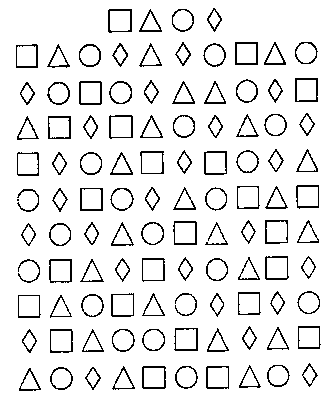 Анализируемые показатели:Возможность удержания инструкции и целенаправленной деятельности;Параметры внимания (устойчивость, распределение, переключение);Общее количество заполненных фигур;Число заполненных фигур за каждую минуту (динамика изменения темпа деятельности);Количество ошибок (общее);Количество ошибок за каждую минуту работы Динамика изменения количества ошибок);Распределение ошибок (и их количества) в разных частях листа.Приложение 5год обучения1 полугодиеИССЛЕДОВАНИЕ ОСОБЕННОСТЕЙ ЗРИТЕЛЬНОГО ВОСПРИЯТИЯ (ЗРИТЕЛЬНЫЙ ГНОЗИС)Узнавание перечеркнутых изображенийПроцедура проведенияРебенку предлагается узнать изображения на листе перечеркнутый предмет и дать ему название. Целесообразно не показывать ребенку, с какого изображения необходимо начинать узнавание, поскольку это позволяет обнаружить особенности стратегии восприятия.Анализируемые показатели:Возможность узнавания перечеркнутых изображений;Возможность адекватного выделения фигуры (устойчивость зрительного образа предмета);Стратегия направления обзора (справа налево, слева направо, хаотично или последовательно). 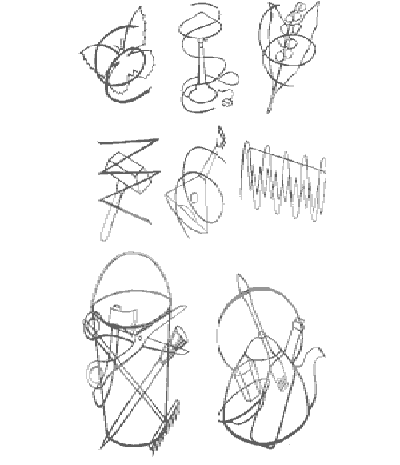 Приложение 6год обученияполугодиеПодбор парных аналогий.Цель: установление логической связи и отношения между понятиями. Процедура проведения.Учащемуся предлагается подобрать слово по аналогии с предложенным примером. Задания по подбору парных аналогий выстроены в порядке возрастания сложности.Анализируемые показатели:возможность удержания инструкции и выполнения задания до конца;доступность выполнения заданий по аналогии;стратегия выявления ребенком логических связей и отношений между понятиями;наличие трудностей актуализации нужного слова;оценка характера обучаемости и объема необходимой помощи со стороны взрослого.Приложение 7год обучения1 полугодиеИсследование зрительной памяти.Цель: исследование особенностей зрительной памяти.Для запоминания предлагается ряд абстрактных зрительных стимулов.Процедура проведения.Учащемуся предъявляется колонка из трех стимулов, находящихся в правой части листа. Время экспозиции стимулов достаточно произвольно и зависит от задач исследования (обычно 15 – 30 с)Левая часть лиса с таблицей стимулов должна быть закрыта. Через несколько секунд после окончания экспозиции учащемуся предъявляется таблица стимулов, среди которых он должен опознать три стимула, предъявленных ранее. Правая часть листа с тестовыми стимулами, безусловно, должна быть закрыта.Анализируемые показатели:Количество правильно узнанных стимулов;Возможность удержания ряда зрительных стимулов;Характер ошибок узнавания по пространственным признакам).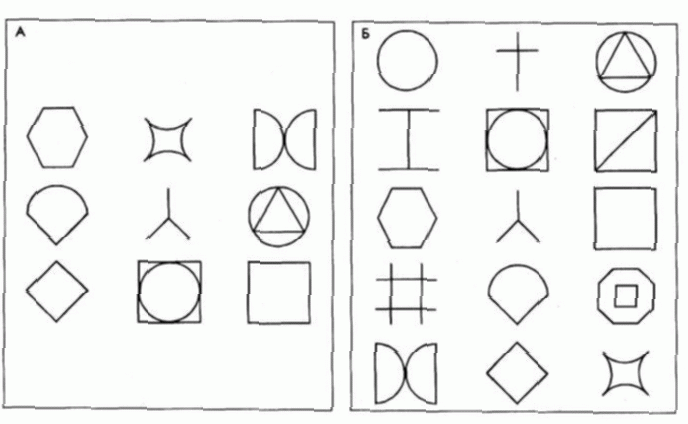 Приложение 83 год обученияполугодиеКорректурная проба.Цель: исследование устойчивости внимания, возможностей его переключения, исследования особенностей темпа деятельности, «врабатываемости в задание, выявление признаков утомления и пресыщения.Процедура проведения.При работе с корректурной пробой учащемуся предлагается отыскивать (выделять особым образом: подчеркнуть, зачеркнуть, обвести в кружочек и т.п.) 1 – 3 буквы.Инструкция.«Сейчас тебе нужно на листе бумаги найти вот эти буквы и выделить их особым способом. БуквыА – обвести в кружочек, букву О – зачеркнуть, букву И – подчеркнуть.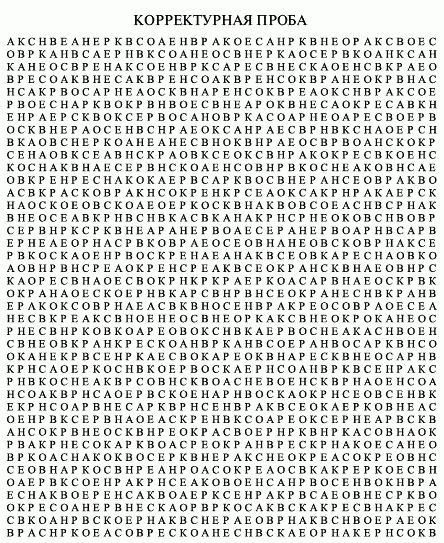 №Основные части занятияКомментарий1Организационный моментЦель:Создание рабочего настроя, развитие коммуникативных навыков, активизация внимания и интереса к занятиюДеятельность направлена  на актуализацию  индивидуального опыта детей, важно почувствовать группу, диагностировать состояние детей, чтобы скорректировать план работы занятия.Позволяет сплачивать детей, создавать атмосферу группового доверия и принятия.2Основная частьЦель: Коррекция высших психических функций, исходя из  целей конкретного занятия и  этапа работыПриоритет отдается многофункциональным техникам, направленным одновременно на развитие познавательной  сферы, формирование социальных навыков, динамическое развитие группы. Важен порядок предъявления упражнений и их общее количество. Последовательность предполагает чередование деятельности. Смену психофизического состояния ребенка: от интеллектуальной игры к релаксационной технике. Упражнения располагаются в порядке от  сложного  к простому   упражнению (с учетом утомления детей). 3Завершающая частьЦель: Подведение итогов занятия, оценивание знаний, умений и навыков детейЗавершение работы  в позитивном эмоциональном состоянии.Две оценки: эмоциональная (понравилось - не понравилось, было хорошо — было плохо и почему) и смысловая (почему это важно, зачем мы это делали)По аналогии с ритуалом приветствия№Название темыКоличество часовКоличество часовКоличество часовФорма аттестации, контроля№Название темытеорияпрактикаВсегоФорма аттестации, контроля123456789101112131415161718Человек. Части тела.Дом. Семья.Игрушки.Овощи.Домашние животные.Осень.Фрукты.Одежда.Мебель.Зима.Транспорт.Обувь.Дикие животные.Весна.Посуда.Деревья.Насекомые.Птицы.0,50,50,50,50,50,50,50,50,50,50,50,50,50,50,50,50,50,51,51,51,51,51,51,51,51,51,51,51,51,51,51,51,51,51,51,5222222222222222222Устный опросУстный опросРабота с карточкамиУстный опросТестовое заданиеРабота с карточкамиРабота с карточкамиУстный опросРабота с карточкамиРабота с карточкамиТестовое заданиеРабота с карточкамиУстный опросБеседаРабота с карточкамиУстный опросПисьменное заданиеПисьменное заданиеИтого92736№Название темыКоличество часовКоличество часовКоличество часовФорма аттестации, контроля№Название темытеорияпрактикаВсегоФорма аттестации, контроля1234567891011121314151617181920212223242526272829303132Домашние животные и их детеныши.Дикие животные и их детеныши.Овощи, фрукты, ягоды.Осень.Кто где живет?Транспорт: водный, воздушный, наземный.Спортивные принадлежности.Электроприборы.Деревья и листья.Музыкальные инструменты.Профессии.Моя семья.Зима.Одежда для мальчиков и девочек.Зимние забавы.Новый год.Любимые сказки.Мир эмоций.Цветы садовые.Цветы полевые.Комнатные растения.Наша армия.Мамин день.Признаки весны.РыбыЖивотные жарких стран.Неделя здоровья.Мир космоса.Обитатели морей.Материалы и их свойства.Ягоды грибы.Лето.0,50,50,50,50,50,50,50,50,50,50,50,50,50,50,50,50,50,50,50,50,50,50,50,50,50,50,50,50,50,50,50,50,50,50,50,51,50,50,50,50,50,50,50,50,50,50,50,50,50,50,51,50,50,50,50,50,50,50,50,50,50,50,51,50,50,5111211111111111111211111111111211Устный опросУстный опросРабота с карточкамиУстный опросТестовое заданиеРабота с карточкамиРабота с карточкамиУстный опросРабота с карточкамиРабота с карточкамиТестовое заданиеРабота с карточкамиУстный опросРабота с карточкамиРабота с карточкамиБеседаПисьменное заданиеПисьменное заданиеРабота с карточкамиУстный опросТестовые заданияБеседаРабота с карточкамиТестовые заданияУстный опросПисьменное заданиеБеседаРабота с карточкамиУстный опросПисьменное заданиеРабота с карточкамиБеседаИтого15,519,536№Название темыКоличество часовКоличество часовКоличество часовФорма аттестации, контроля№Название темытеорияпрактикаВсегоФорма аттестации, контроля12345678910111213141516171819202122232425262728Овощи, фрукты, ягоды.Осень. Явления живой и неживой природы.Деревья и кустарники.Домашние и дикие животные.Орудия и инструменты.Зимующие птицы.Ландшафт. Природные явления.Наш город.Наша страна.Зима. Явления живой и неживой природы.Животные севера.Животные жарких стран.Мир профессий.Дорожные знаки. Правила дорожного движения.Наш быт. Мебель.Наш быт. Посуда.Наш быт. Техника в доме.День Защитников Отечества.Человек. Спорт. Видыспорта.Мамин праздник.Сезонная одежда.Обувь. Головные уборы.Весна. Явления живой и неживой природы.Перелётные птицы.Продукты питания.Обитатели морей, рек, озёр.Насекомые.Лето. Явления живой и неживой природы.0,50,50,50,50,50,50,50,50,50,50,50,50,50,50,50,50,50,50,50,50,50,50,50,50,50,50,50,51,51,50,50,50,50,51,50,50,50,50,50,50,51,50,50,50,50,50,50,50,51,51,50,51,51,50,50,52211112111111211111112212211Устный опросУстный опросРабота с карточкамиУстный опросТестовое заданиеРабота с карточкамиРабота с карточкамиУстный опросРабота с карточкамиБеседаТестовое заданиеРабота с карточкамиУстный опросРабота с карточкамиРабота с карточкамиБеседаПисьменное заданиеБеседаРабота с карточкамиБеседаТестовые заданияРабота с карточками БеседаТестовые заданияУстный опросПисьменное заданиеРабота с карточками БеседаИтого142236№МесяцчислоВремяпроведениязанятияФорма занятияКол-во часовТема занятияФорма контроля1сентябрь10.00-11.00Занятие сообщение новых знаний1Введение в программу. Техника безопасности.беседа2сентябрь10.00-11.00Контрольное занятие1Диагностикатестирование3-4сентябрь10.00-11.00Комбинирование занятие2Человек. Части тела.устный опрос5-6октябрь10.00-11.00Комбинированное занятие2Дом. Семья.устный опрос7-8октябрь10.00-11.00Комбинированное занятие2Осень. Осенние явления природыработа с карточками9-10октябрьноябрь10.00-11.00Комбинированное занятие2Овощи.устный опрос11-12ноябрь10.00-11.00Комбинированное занятие2Домашние животные. Домашние птицы.тестовое задание13-14ноябрь декабрь10.00-11.00Комбинированное занятие2Игрушкибеседа15декабрь10.00-11.00Комбинированное занятие1Фруктыработа с карточками16декабрь10.00-11.00Контрольное занятие1Промежуточная диагностикатестирование, беседа17декабрь10.00-11.00Комбинированное занятие1Одежда. Детская, женская, мужская одежда.устный опрос18-19январь10.00-11.00Комбинированное занятие2Одежда. Сезонная одежда. Праздничная, повседневная, домашняя одежда.работа с карточками20январь10.00-11.00Комбинированное занятие1Мебель.работа с карточками21февраль10.00-11.00Комбинированное занятие1Зиматестовые задания22-23февраль10.00-11.00Комбинированное занятие2Транспорт. Наземный, водный, воздушный транспорт.тестовые задания24-25февральмарт10.00-11.00Комбинированное занятие2Обувь. Зимняя, летняя обувь. Демисезонная обувь. Домашняя обувь.работа с карточками26-27март10.00-11.00Комбинированное занятие2Дикие животные. Животные жарких стран.устный опрос28-29мартапрель10.00-11.00Комбинированное занятие2Весна. Весенние явления природы.беседа30-31апрель10.00-11.00Комбинированное занятие2Посуда. Чайная посуда. Столовая посуда. Столовые приборы.работа с карточками32-33апрель10.00-11.00Комбинированное занятие2Деревья. Виды деревьев. Части дерева.устный опрос34май10.00-11.00Комбинированное занятие1Насекомые.работа с карточками35май10.00-11.00Контрольное занятие1Промежуточная диагностикатестирование36май10.00-11.00Контрольное занятие1Итоговое занятиебеседа№МесяцчислоВремяпроведениязанятияФорма занятияКол-во часовТема занятияФорма контроля1сентябрь11.00-12.00Занятие сообщение новых знаний1Вводное занятие. Техника безопасности.беседа2сентябрь11.00-12.00Контрольное занятие1Диагностикатестирование3-4сентябрь11.00-12.00Комбинирование занятие2Домашние животные и их детеныши. Дикие животные и их детеныши.устный опрос5-6октябрь11.00-12.00Комбинированное занятие2Овощи, фрукты, ягоды. Осень.устный опрос7октябрь11.00-12.00Комбинированное занятие1Кто где живет?работа с карточками8октябрь11.00-12.00Комбинированное занятие1Транспорт: водный, воздушный, наземный.устный опрос9октябрь11.00-12.00Комбинированное занятие1Спортивные принадлежности.тестовое задание10ноябрь11.00-12.00Комбинированное занятие1.Электроприборы.беседа11ноябрь11.00-12.00Комбинированное занятие1Деревья и листья.работа с карточками12ноябрь11.00-12.00Комбинированное занятие1Музыкальные инструментыустный опрос13ноябрь11.00-12.00Комбинированное занятие1Профессии.работа с карточками14декабрь11.00-12.00Комбинированное занятие1Моя семья.тестирование, беседа15декабрь11.00-12.00Комбинированное занятие1Одежда для мальчиков и девочек.тестирование, беседа16декабрь11.00-12.00Контрольное занятие1Промежуточная диагностикаустный опрос17декабрь11.00-12.00Комбинированное занятие1Зимние забавы.работа с карточками18декабрь11.00-12.00Комбинированное занятие1Зима. Новогодний праздник.работа с карточками19январь11.00-12.00Комбинированное занятие1Любимые сказки.тестовые задания20январь11.00-12.00Комбинированное занятие1Мир эмоций.работа с карточками21январь11.00-12.00Комбинированное занятие1Цветы садовые и полевые.устный опрос22февраль11.00-12.00Комбинированное занятие1Наша армия.беседа23февраль11.00-12.00Комбинированное занятие1Комнатные растения.работа с карточками24февраль11.00-12.00Комбинированное занятие1Мамин день.устный опрос25февраль11.00-12.00Комбинированное занятие1Признаки весны.письменное задание26март11.00-12.00Комбинированное занятие1Рыбы.работа с карточками27март11.00-12.00Комбинированное занятие1Животные жарких стран.работа с карточками28март11.00-12.00Комбинированное занятие1Здоровый образ жизни.устный опрос29март11.00-12.00Комбинированное занятие1Мир космоса.работа с карточками30апрель11.00-12.00Комбинированное занятие1Обитатели морей.устный опрос31апрель11.00-12.00Комбинированное занятие1.Материалы и их свойства.тестирование, беседа32апрель11.00-12.00Комбинированное занятие1Продукты питания.устный опрос33апрель11.00-12.00Комбинированное занятие1Ягоды.работа с карточками34апрель11.00-12.00Комбинированное занятие1Грибы.устный опрос35.май11.00-12.00Комбинированное занятие1Лето.работа с карточками36.май11.00-12.00Контрольное занятие1Промежуточная диагностикатестирование37.май11.00-12.00Контрольное занятие1Итоговое занятиебеседа№МесяцчислоВремяпроведениязанятияФорма занятияКол-во часовТема занятияФорма контроля1сентябрь11.00-12.00Занятие сообщение новых знаний1Вводное занятие. Техника безопасности.беседа2сентябрь11.00-12.00Контрольное занятие1Диагностикатестирование3-4сентябрь11.00-12.00Комбинирование занятие2Овощи, фрукты, ягоды.устный опрос5-6октябрь11.00-12.00Комбинированное занятие2Осень. Явления живой и неживой природы.устный опрос7октябрь11.00-12.00Комбинированное занятие1Деревья и кустарники.работа с карточками8октябрь11.00-12.00Комбинированное занятие1Домашние и дикие животные.устный опрос9октябрь11.00-12.00Комбинированное занятие1Орудия и инструменты.тестовое задание10ноябрь11.00-12.00Комбинированное занятие1Ландшафт. Природные явления.беседа11ноябрь11.00-12.00Комбинированное занятие1Наш город.работа с карточками12ноябрь11.00-12.00Комбинированное занятие1Наша страна.устный опрос13ноябрь11.00-12.00Комбинированное занятие1Зимующие птицы.работа с карточками14декабрь11.00-12.00Комбинированное занятие1Зима. Явления живой и неживой природы.тестирование, беседа15декабрь11.00-12.00Комбинированное занятие1Животные севера.тестирование, беседа16декабрь11.00-12.00Контрольное занятие1Промежуточная диагностикаустный опрос17декабрь11.00-12.00Комбинированное занятие1Зима. Новый год.работа с карточками18январь11.00-12.00Комбинированное занятие1Зимние забавы.работа с карточками19январь11.00-12.00Комбинированное занятие1Мир профессий.тестовые задания20январь11.00-12.00Комбинированное занятие1Дорожные знаки. Правила дорожного движения.работа с карточками21февраль11.00-12.00Комбинированное занятие1Наш быт. Мебель.устный опрос22февраль11.00-12.00Комбинированное занятие1Наш быт. Посуда.беседа23февраль11.00-12.00Комбинированное занятие1Наша армия.работа с карточками24февраль11.00-12.00Комбинированное занятие1Наш быт. Техника в доме.устный опрос25март11.00-12.00Комбинированное занятие1Животные жарких стран.письменное задание26март11.00-12.00Комбинированное занятие1Мамин праздник.27март11.00-12.00Комбинированное занятие1Человек. Спорт. Виды спорта.работа с карточками28март11.00-12.00Комбинированное занятие1Весна. Явления живой и неживой природы.устный опрос29апрель11.00-12.00Комбинированное занятие1Сезонная одежда.работа с карточками30апрель11.00-12.00Комбинированное занятие1Обувь. Головные уборы.устный опрос31апрель11.00-12.00Комбинированное занятие1Перелетные птицы.тестирование, беседа32апрель11.00-12.00Комбинированное занятие1Продукты питания.устный опрос33апрель11.00-12.00Комбинированное занятие1Обитатели морей, рек, озер.работа с карточками34май11.00-12.00Комбинированное занятие1Насекомые. Лето. Явления живой и неживой природыработа с карточками35май11.00-12.00Контрольное занятие1Промежуточная диагностикатестирование36май11.00-12.00Контрольное занятие1Итоговое занятиебеседа№ п\п Название раздела, темы, кейса Количество часовКоличество часовКоличество часовФормат занятияФормы аттестации/контроляСсылка на электронный ресурс№ п\п Название раздела, темы, кейса ВсегоТеорияПрактика/Самостоятельная работа обучающихсяФормат занятияФормы аттестации/контроляСсылка на электронный ресурс1  Человек. Части тела.  1ч20 мин.  40 мин.    ДистанционноЭлектронный кейс Работа с карточкамиhttps://yandex.ru/video/preview/?text=развивающее%20видео%20для%20детей%20человек%20части%20тела&path=wizard&parent-reqid=1636691385509870-16488932971944618798-vla1-3783-vla-l7-balancer-8080-BAL-6603&wiz_type=vital&filmId=83927521895896979962 Дом. Семья. 1ч 20 мин.  40 мин.  ДистанционноЭлектронный кейс Письменные заданияhttps://yandex.ru/video/preview/?filmId=11942757382918742909&text=развивающее+видео+для+детей+дом+семья3Игрушки.1ч20 мин. 40 мин. ДистанционноЭлектронный кейсРабота с карточками https://yandex.ru/search/?lr=11113&text=развивающиевидео%20для%20детей4Овощи.1ч20 мин. 40 мин. ДистанционноЭлектронный кейсПисьменные задания https://yandex.ru/video/preview/?text=развивающее%20видео%20для%20детей%20овощи%20и%20фрукты&path=wizard&parent-reqid=1636691762182680-10066994171548034472-vla1-3783-vla-l7-balancer-8080-BAL-4100&wiz_type=vital&filmId=60430892846714499465Домашние животные.1ч20 мин. 40 мин. ДистанционноЭлектронный кейсТестовое задание https://yandex.ru/video/preview/?text=развивающее%20видео%20для%20детей%20домашние%20и%20дикие%20животные&path=wizard&parent-reqid=1636691920312898-1045898771813227858-vla1-3783-vla-l7-balancer-8080-BAL-4879&wiz_type=vital&filmId=92791043986239513276Осень.1ч20 мин. 40 мин. ДистанционноЭлектронный кейсРабота с карточкамиhttps://yandex.ru/video/preview/?text=развивающее%20видео%20для%20детей%20осень&path=wizard&parent-reqid=1636691855916068-8729544673166056187-vla1-3783-vla-l7-balancer-8080-BAL-9123&wiz_type=vital&filmId=27485310332141866617Фрукты.1ч20 мин. 40 мин. ДистанционноЭлектронный кейсПисьменные заданияhttps://yandex.ru/video/preview/?text=развивающее%20видео%20для%20детей%20овощи%20и%20фрукты&path=wizard&parent-reqid=1636691762182680-10066994171548034472-vla1-3783-vla-l7-balancer-8080-BAL-4100&wiz_type=vital&filmId=60430892846714499468Одежда.1ч20 мин. 40 мин. ДистанционноЭлектронный кейсРабота с карточками https://yandex.ru/video/preview/?text=развивающее%20видео%20для%20детей%20одежда&path=wizard&parent-reqid=1636692048434469-11952977219449751080-vla1-3783-vla-l7-balancer-8080-BAL-1754&wiz_type=vital&filmId=95903284366646651269Мебель.1ч20 мин. 40 мин. ДистанционноЭлектронный кейсРабота с карточкамиhttps://yandex.ru/video/preview/?text=развивающее%20видео%20для%20детей%20мебель&path=wizard&parent-reqid=1636692224059165-16819203912907621506-vla1-3783-vla-l7-balancer-8080-BAL-9086&wiz_type=vital&filmId=467494138868429285910Зима.1ч20 мин. 40 мин. ДистанционноЭлектронный кейсРабота с карточкамиhttps://yandex.ru/video/preview/?text=развивающее%20видео%20для%20детей%20зима&path=wizard&parent-reqid=1636692307942848-11978701240619867181-vla1-3783-vla-l7-balancer-8080-BAL-3701&wiz_type=v4thumbs&filmId=433224294694768408811Транспорт.1ч20 мин. 40 мин. ДистанционноЭлектронный кейсТестовое задание https://yandex.ru/video/preview/?text=развивающее%20видео%20для%20детей%20транспорт&path=wizard&parent-reqid=1636693128430798-3973058991500582412-vla1-3783-vla-l7-balancer-8080-BAL-1718&wiz_type=vital&filmId=44537856721217261212Обувь.1ч20 мин. 40 мин. ДистанционноЭлектронный кейсРабота с карточками https://yandex.ru/video/preview/?text=развивающее%20видео%20для%20детей%20обувь&path=wizard&parent-reqid=1636693218792769-16121372916473858181-vla1-3783-vla-l7-balancer-8080-BAL-417&wiz_type=vital&filmId=179336937140779609913Дикие животные.1ч20 мин. 40 мин. ДистанционноЭлектронный кейсПисьменное заданиеhttps://yandex.ru/video/preview/?text=развивающее%20видео%20для%20детей%20домашние%20и%20дикие%20животные&path=wizard&parent-reqid=1636691920312898-1045898771813227858-vla1-3783-vla-l7-balancer-8080-BAL-4879&wiz_type=vital&filmId=927910439862395132714Весна.1ч20 мин. 40 мин. ДистанционноЭлектронный кейсПисьменное заданиеhttps://yandex.ru/video/preview/?text=развивающее%20видео%20для%20детей%20весна&path=wizard&parent-reqid=1636693345469401-4086060139935874487-vla1-3783-vla-l7-balancer-8080-BAL-9768&wiz_type=vital&filmId=1693222174862997007915Посуда.1ч20 мин. 40 мин. ДистанционноЭлектронный кейсРабота с карточками https://yandex.ru/video/preview/?text=развивающее%20видео%20для%20детей%20посуда&path=wizard&parent-reqid=1636693462701158-14326589500075963099-vla1-3783-vla-l7-balancer-8080-BAL-2841&wiz_type=vital&filmId=718878772571868864416Деревья.1ч20 мин. 40 мин. ДистанционноЭлектронный кейсПисьменное заданиеhttps://yandex.ru/video/preview/?text=развивающее%20видео%20для%20детей%20деревья&path=wizard&parent-reqid=1636693580490517-4672875191509166072-vla1-3783-vla-l7-balancer-8080-BAL-8200&wiz_type=vital&filmId=671627045268319137717Насекомые.1ч20 мин. 40 мин. ДистанционноЭлектронный кейсРабота с карточками https://yandex.ru/video/preview/?text=развивающее%20видео%20для%20детей%20насекомые&path=wizard&parent-reqid=1636693680596145-10763140616096665700-vla1-3783-vla-l7-balancer-8080-BAL-1541&wiz_type=vital&filmId=1399606171041361320118Птицы.1ч20 мин. 40 мин. ДистанционноЭлектронный кейсПисьменное задание https://yandex.ru/video/preview/?text=развивающее%20видео%20для%20детей%20птицы&path=wizard&parent-reqid=1636693790946122-2653075524055481613-vla1-3783-vla-l7-balancer-8080-BAL-2129&wiz_type=vital&filmId=9731017663166560047ИТОГО 18ч6ч12ч№ п\п Название раздела, темы, кейса Количество часовКоличество часовКоличество часовФормат занятияФормы аттестации/контроляСсылка на электронный ресурс№ п\п Название раздела, темы, кейса ВсегоТеория/Практика/Самостоятельная работа обучающихсяФормат занятияФормы аттестации/контроляСсылка на электронный ресурс1  Домашние животные и их детеныши.  1ч20 мин.  40 мин.   ДистанционноЭлектронный кейс Письменные заданияhttps://yandex.ru/video/preview/?text=развивающее%20видео%20для%20детей%20домашние%20и%20дикие%20животные&path=wizard&parent-reqid=1636691920312898-1045898771813227858-vla1-3783-vla-l7-balancer-8080-BAL-4879&wiz_type=vital&filmId=92791043986239513272  Дикие животные и их детеныши.  1ч20 мин   40 мин.   ДистанционноЭлектронный кейс Письменные заданияhttps://yandex.ru/video/preview/?text=развивающее%20видео%20для%20детей%20домашние%20и%20дикие%20животные&path=wizard&parent-reqid=1636691920312898-1045898771813227858-vla1-3783-vla-l7-balancer-8080-BAL-4879&wiz_type=vital&filmId=92791043986239513273Овощи, фрукты, ягоды.1ч 20 мин  40 мин. ДистанционноЭлектронный кейсРабота с карточкамиhttps://yandex.ru/video/preview/?text=развивающее%20видео%20для%20детей%20овощи%20и%20фрукты&path=wizard&parent-reqid=1636691762182680-10066994171548034472-vla1-3783-vla-l7-balancer-8080-BAL-4100&wiz_type=vital&filmId=60430892846714499464Осень.30 мин10 мин20 минДистанционноЭлектронный кейсТестовое заданиеhttps://yandex.ru/video/preview/?text=развивающее%20видео%20для%20детей%20осень&path=wizard&parent-reqid=1636691855916068-8729544673166056187-vla1-3783-vla-l7-balancer-8080-BAL-9123&wiz_type=vital&filmId=27485310332141866615Кто где живет?30 мин10 мин20 минДистанционноЭлектронный кейсРабота с карточкамиhttps://yandex.ru/video/preview/?text=развивающее%20видео%20для%20детей%20кто%20где%20живет&path=wizard&parent-reqid=1636693966232974-14122186782167329124-vla1-3783-vla-l7-balancer-8080-BAL-9362&wiz_type=vital&filmId=40336439359093376816Транспорт: водный, воздушный, наземный.1ч20 мин  40 мин. ДистанционноЭлектронный кейсПисьменные заданияhttps://yandex.ru/video/preview/?text=развивающее%20видео%20для%20детей%20транспорт&path=wizard&parent-reqid=1636693128430798-3973058991500582412-vla1-3783-vla-l7-balancer-8080-BAL-1718&wiz_type=vital&filmId=4453785672121726127Спортивные принадлежности.30 мин10 мин20 минДистанционноЭлектронный кейсТестовое заданиеhttps://yandex.ru/video/preview/?text=развивающее%20видео%20для%20детей%20спортивные%20принадлежности&path=wizard&parent-reqid=1636694049972797-925298769165534812-vla1-3783-vla-l7-balancer-8080-BAL-7886&wiz_type=vital&filmId=30607370402206685958Электроприборы.30 мин10 мин20 минДистанционноЭлектронный кейсПисьменные заданияhttps://yandex.ru/video/preview/?text=развивающее%20видео%20для%20детей%20электроприборы&path=wizard&parent-reqid=1636694132738876-16363952044305583036-vla1-3783-vla-l7-balancer-8080-BAL-1577&wiz_type=vital&filmId=100446553352171320829Деревья и листья.30 мин10 мин20 минДистанционноЭлектронный кейсhttps://yandex.ru/video/preview/?text=развивающее%20видео%20для%20детей%20деревья&path=wizard&parent-reqid=1636693580490517-4672875191509166072-vla1-3783-vla-l7-balancer-8080-BAL-8200&wiz_type=vital&filmId=671627045268319137710Музыкальные инструменты.30 мин10 мин20 минДистанционноЭлектронный кейсПисьменные заданияhttps://yandex.ru/video/preview/?text=развивающее%20видео%20для%20детей%20музыкальные%20инструменты&path=wizard&parent-reqid=1636694223392163-16288031098951049566-vla1-3783-vla-l7-balancer-8080-BAL-9755&wiz_type=vital&filmId=1310451060611696085711Профессии.30 мин10 мин20 минДистанционноЭлектронный кейсТестовое заданиеhttps://yandex.ru/video/preview/?text=развивающее%20видео%20для%20детей%20профессии&path=wizard&parent-reqid=1636694362924574-11908038472536933231-vla1-3783-vla-l7-balancer-8080-BAL-1406&wiz_type=vital&filmId=245852005390502504612Моя семья.30 мин10 мин20 минДистанционноЭлектронный кейсПисьменные заданияhttps://yandex.ru/video/preview/?text=развивающее%20видео%20для%20детей%20моя%20семья&path=wizard&parent-reqid=1636694455932025-17804655658775851764-vla1-3783-vla-l7-balancer-8080-BAL-3501&wiz_type=vital&filmId=259901032242560060813Одежда для мальчиков и девочек30 мин10 мин20 минДистанционноЭлектронный кейсРабота с карточкамиhttps://yandex.ru/video/preview/?text=развивающее%20видео%20для%20детей%20одежда&path=wizard&parent-reqid=1636692048434469-11952977219449751080-vla1-3783-vla-l7-balancer-8080-BAL-1754&wiz_type=vital&filmId=959032843666466512614Зима.30 мин10 мин20 минДистанционноЭлектронный кейсПисьменные заданияhttps://yandex.ru/video/preview/?text=развивающее%20видео%20для%20детей%20зима&path=wizard&parent-reqid=1636692307942848-11978701240619867181-vla1-3783-vla-l7-balancer-8080-BAL-3701&wiz_type=v4thumbs&filmId=1522556507940408019115Зимние забавы.30 мин10 мин20 минДистанционноЭлектронный кейсРабота с карточкамиhttps://yandex.ru/video/preview/?text=развивающее%20видео%20для%20детей%20зимние%20забавы&path=wizard&parent-reqid=1636694533698521-10851042493361605825-vla1-3783-vla-l7-balancer-8080-BAL-7694&wiz_type=vital&filmId=1022439567101622045316Новый год.30 мин10 мин20 минДистанционноЭлектронный кейсПисьменные заданияhttps://yandex.ru/video/preview/?text=развивающее%20видео%20для%20детей%20новый%20год&path=wizard&parent-reqid=1636694622592782-8981585315300329691-vla1-3783-vla-l7-balancer-8080-BAL-4403&wiz_type=vital&filmId=677501450799683337717Любимые сказки.30 мин10 мин20 минДистанционноЭлектронный кейсТестовое заданиеhttps://yandex.ru/video/preview/?text=развивающее%20видео%20для%20детей%20любимые%20сказки&path=wizard&parent-reqid=1636694712801460-8694580370243128399-vla1-3783-vla-l7-balancer-8080-BAL-9780&wiz_type=vital&filmId=1080764865156489639018Мир эмоций.30 мин10 мин20 минДистанционноЭлектронный кейсПисьменные заданияhttps://yandex.ru/video/preview/?text=развивающее%20видео%20для%20детей%20эмоции&path=wizard&parent-reqid=1636694883739646-3779406668010467729-vla1-3783-vla-l7-balancer-8080-BAL-7585&wiz_type=vital&filmId=832491150091083974319Цветы садовые.30 мин10 мин20 минДистанционноЭлектронный кейсРабота с карточкамиhttps://yandex.ru/video/preview/?text=развивающее%20видео%20для%20детей%20цветы%20садовые&path=wizard&parent-reqid=1636695022515836-1928202454838165673-vla1-3783-vla-l7-balancer-8080-BAL-1586&wiz_type=vital&filmId=609857892427689088620Цветы полевые.30 мин10 мин20 минДистанционноЭлектронный кейсПисьменные заданияhttps://yandex.ru/video/preview/?text=развивающее%20видео%20для%20детей%20цветы%20полевые&path=wizard&parent-reqid=1636695079352685-1199928527295431575-vla1-3783-vla-l7-balancer-8080-BAL-4487&wiz_type=vital&filmId=253899395328598456821Комнатные растения.30 мин10 мин20 минДистанционноЭлектронный кейсРабота с карточкамиhttps://yandex.ru/video/preview/?text=развивающее%20видео%20для%20детей%20цветы%20комнатные&path=wizard&parent-reqid=1636695116174449-911377486343733668-vla1-3783-vla-l7-balancer-8080-BAL-3268&wiz_type=vital&filmId=421639743812547195922Наша армия.30 мин10 мин20 минДистанционноЭлектронный кейсПисьменные заданияhttps://yandex.ru/video/preview/?text=развивающее%20видео%20для%20детей%20наша%20армия&path=wizard&parent-reqid=1636695260712351-15157984114800873882-vla1-3783-vla-l7-balancer-8080-BAL-5492&wiz_type=vital&filmId=448758832309190754223Мамин день.30 мин10 мин20 минДистанционноЭлектронный кейсРабота с карточкамиhttps://yandex.ru/video/preview/?text=развивающее%20видео%20для%20детей%20мамин%20день%208%20марта&path=wizard&parent-reqid=1636695690919767-14456315635478098156-vla1-3783-vla-l7-balancer-8080-BAL-9770&wiz_type=vital&filmId=1755406123408038143524Признаки весны.30 мин10 мин20 минДистанционноЭлектронный кейсПисьменные заданияhttps://yandex.ru/video/preview/?text=развивающее%20видео%20для%20детей%20весна&path=wizard&parent-reqid=1636693345469401-4086060139935874487-vla1-3783-vla-l7-balancer-8080-BAL-9768&wiz_type=vital&filmId=1693222174862997007925Рыбы30 мин10 мин20 минДистанционноЭлектронный кейсТестовое заданиеhttps://yandex.ru/video/preview/?text=развивающее%20видео%20для%20детей%20рыбы&path=wizard&parent-reqid=1636695784581799-14110406636282970277-vla1-3783-vla-l7-balancer-8080-BAL-1936&wiz_type=vital&filmId=962095479163749674326Животные жарких стран.30 мин10 мин20 минДистанционноЭлектронный кейсПисьменные заданияhttps://yandex.ru/video/preview/?text=развивающее%20видео%20для%20детей%20животные%20жарких%20стран&path=wizard&parent-reqid=1636695846584264-13309202308027473943-vla1-3783-vla-l7-balancer-8080-BAL-7726&wiz_type=vital&filmId=392657456074171977227Неделя здоровья.30 мин10 мин20 минДистанционноЭлектронный кейсРабота с карточкамиhttps://yandex.ru/video/preview/?text=развивающее%20видео%20для%20детей%20все%20о%20здоровье&path=wizard&parent-reqid=1636695912631895-14034845854061100633-vla1-3783-vla-l7-balancer-8080-BAL-4829&wiz_type=vital&filmId=94448655067091527928Мир космоса.30 мин10 мин20 минДистанционноЭлектронный кейсПисьменные заданияhttps://yandex.ru/video/preview/?text=развивающее%20видео%20для%20детей%20о%20космосе&path=wizard&parent-reqid=1636696001734791-15155725798002856993-vla1-3783-vla-l7-balancer-8080-BAL-3977&wiz_type=vital&filmId=1254085920304342868129Обитатели морей.30 мин10 мин20 минДистанционноЭлектронный кейсРабота с карточкамиhttps://yandex.ru/video/preview/?text=развивающее%20видео%20для%20детей%20обитатели%20морей&path=wizard&parent-reqid=1636696068825737-1082203958858917497-vla1-3783-vla-l7-balancer-8080-BAL-4650&wiz_type=vital&filmId=1295617411429006699630Материалы и их свойства.30 мин10 мин20 минДистанционноЭлектронный кейсТестовое заданиеhttps://yandex.ru/video/preview/?text=развивающее%20видео%20для%20детей%20материалы%20и%20их%20свойства&path=wizard&parent-reqid=1636696123780972-13468945542655429561-vla1-3783-vla-l7-balancer-8080-BAL-3076&wiz_type=vital&filmId=1025720711735575434231Ягоды, грибы.30 мин10 мин20 минДистанционноЭлектронный кейсПисьменные заданияhttps://yandex.ru/video/preview/?text=развивающее%20видео%20для%20детей%20ягоды%20и%20грибы&path=wizard&parent-reqid=1636716279174482-1022943835077746017-vla1-4673-vla-l7-balancer-8080-BAL-4881&wiz_type=vital&filmId=468726136613800920132Лето.30 мин10 мин20 минДистанционноЭлектронный кейсТестовое заданиеhttps://yandex.ru/video/preview/?text=развивающее%20видео%20для%20детей%20лето&path=wizard&parent-reqid=1636716362003663-11457087015038553474-vla1-5179-vla-l7-balancer-8080-BAL-8100&wiz_type=vital&filmId=4280117564652988357ИТОГО 18ч6ч12ч№ п\п Название раздела, темы, кейса Количество часовКоличество часовКоличество часовФормат занятияФормы аттестации/контроляСсылка на электронный ресурс№ п\п Название раздела, темы, кейса ВсегоТеория/Практика/Самостоятельная работа обучающихсяФормат занятияФормы аттестации/контроляСсылка на электронный ресурс1  Овощи, фрукты, ягоды.  1ч  20 мин40 мин   ДистанционноЭлектронный кейс  Письменные задания https://yandex.ru/video/preview/?text=развивающее%20видео%20для%20детей%20овощи%20и%20фрукты&path=wizard&parent-reqid=1636691762182680-10066994171548034472-vla1-3783-vla-l7-balancer-8080-BAL-4100&wiz_type=vital&filmId=60430892846714499462  Осень. Явления живой и неживой природы.  30 мин10 мин  20 мин   ДистанционноЭлектронный кейс  Тестовые задания https://yandex.ru/video/preview/?text=развивающее%20видео%20для%20детей%20осень&path=wizard&parent-reqid=1636691855916068-8729544673166056187-vla1-3783-vla-l7-balancer-8080-BAL-9123&wiz_type=vital&filmId=27485310332141866613Деревья и кустарники.30 мин10 мин 20 мин ДистанционноЭлектронный кейсРабота с карточкамиhttps://yandex.ru/video/preview/?text=развивающее%20видео%20для%20детей%20деревья&path=wizard&parent-reqid=1636693580490517-4672875191509166072-vla1-3783-vla-l7-balancer-8080-BAL-8200&wiz_type=vital&filmId=67162704526831913774Домашние и дикие животные.1ч  20 мин40 мин ДистанционноЭлектронный кейсТестовые заданияhttps://yandex.ru/video/preview/?text=развивающее%20видео%20для%20детей%20домашние%20и%20дикие%20животные&path=wizard&parent-reqid=1636691920312898-1045898771813227858-vla1-3783-vla-l7-balancer-8080-BAL-4879&wiz_type=vital&filmId=92791043986239513275Орудия и инструменты.1ч  20 мин40 мин ДистанционноЭлектронный кейсПисьменные заданияhttps://yandex.ru/video/preview/?text=развивающее%20видео%20для%20детей%20инструменты&path=wizard&parent-reqid=1636716481435418-13410683829045387353-vla1-5767-vla-l7-balancer-8080-BAL-6143&wiz_type=vital&filmId=55485610022497238476Зимующие птицы.30 мин10 мин 20 мин ДистанционноЭлектронный кейсРабота с карточкамиhttps://yandex.ru/video/preview/?text=развивающее%20видео%20для%20детей%20птицы&path=wizard&parent-reqid=1636693790946122-2653075524055481613-vla1-3783-vla-l7-balancer-8080-BAL-2129&wiz_type=vital&filmId=97310176631665600477Ландшафт. Природные явления.30 мин10 мин 20 мин ДистанционноЭлектронный кейсПисьменные заданияhttps://yandex.ru/video/preview/?text=развивающее%20видео%20для%20детей%20природные%20явления&path=wizard&parent-reqid=1636716519326060-9381083857826775492-vla1-5806-vla-l7-balancer-8080-BAL-7696&wiz_type=vital&filmId=151375296986725819068Наш город.30 мин10 мин 20 мин ДистанционноЭлектронный кейсТестовые заданияhttps://yandex.ru/video/preview/?text=развивающее%20видео%20для%20детей%20город&path=wizard&parent-reqid=1636716552047064-16276558617976545957-vla1-2020-vla-l7-balancer-8080-BAL-9124&wiz_type=vital&filmId=73740443191405079759Наша страна.30 мин10 мин 20 мин ДистанционноЭлектронный кейсПисьменные заданияhttps://yandex.ru/video/preview/?text=развивающее%20видео%20для%20детей%20наша%20страна&path=wizard&parent-reqid=1636716607036255-4263528338432784303-sas3-0821-0a6-sas-l7-balancer-8080-BAL-550&wiz_type=vital&filmId=457785752364592422310Зима. Явления живой и неживой природы.1ч  20 мин40 мин ДистанционноЭлектронный кейсТестовые заданияhttps://yandex.ru/video/preview/?text=развивающее%20видео%20для%20детей%20зимние%20забавы&path=wizard&parent-reqid=1636694533698521-10851042493361605825-vla1-3783-vla-l7-balancer-8080-BAL-7694&wiz_type=vital&filmId=1022439567101622045311Животные севера.30 мин10 мин 20 мин ДистанционноЭлектронный кейсПисьменные заданияhttps://yandex.ru/video/preview/?text=развивающее%20видео%20для%20детей%20животные%20севера&path=wizard&parent-reqid=1636716680186178-14020218451224606619-vla1-4461-vla-l7-balancer-8080-BAL-8694&wiz_type=vital&filmId=967750405665572428112Животные жарких стран.30 мин10 мин 20 мин ДистанционноЭлектронный кейсРабота с карточкамиhttps://yandex.ru/video/preview/?text=развивающее%20видео%20для%20детей%20животные%20жарких%20стран&path=wizard&parent-reqid=1636695846584264-13309202308027473943-vla1-3783-vla-l7-balancer-8080-BAL-7726&wiz_type=vital&filmId=392657456074171977213Мир профессий.1ч  20 мин40 мин ДистанционноЭлектронный кейсПисьменные заданияhttps://yandex.ru/video/preview/?text=развивающее%20видео%20для%20детей%20профессии&path=wizard&parent-reqid=1636694362924574-11908038472536933231-vla1-3783-vla-l7-balancer-8080-BAL-1406&wiz_type=vital&filmId=245852005390502504614Дорожные знаки. Правила дорожного движения.30 мин10 мин 20 мин ДистанционноЭлектронный кейсТестовые заданияhttps://yandex.ru/video/preview/?text=развивающее%20видео%20для%20детей%20правила%20дорожного%20движения&path=wizard&parent-reqid=1636716736607975-10695738486173422747-vla1-1515-vla-l7-balancer-8080-BAL-3961&wiz_type=vital&filmId=1578709007228607645015Наш быт. Мебель.30 мин10 мин 20 мин ДистанционноЭлектронный кейсПисьменные заданияhttps://yandex.ru/video/preview/?text=развивающее%20видео%20для%20детей%20мебель&path=wizard&parent-reqid=1636716788733929-6949433595987133554-vla1-4403-vla-l7-balancer-8080-BAL-4248&wiz_type=vital&filmId=467494138868429285916Наш быт. Посуда.30 мин10 мин 20 мин ДистанционноЭлектронный кейсТестовые заданияhttps://yandex.ru/video/preview/?text=развивающее%20видео%20для%20детей%20посуда&path=wizard&parent-reqid=1636693462701158-14326589500075963099-vla1-3783-vla-l7-balancer-8080-BAL-2841&wiz_type=vital&filmId=718878772571868864417Наш быт. Техника в доме.30 мин10 мин 20 мин ДистанционноЭлектронный кейсПисьменные заданияhttps://yandex.ru/video/preview/?text=развивающее%20видео%20для%20детей%20электроприборы&path=wizard&parent-reqid=1636694132738876-16363952044305583036-vla1-3783-vla-l7-balancer-8080-BAL-1577&wiz_type=vital&filmId=1004465533521713208218День Защитников Отечества.30 мин10 мин 20 мин ДистанционноЭлектронный кейсРабота с карточкамиhttps://yandex.ru/video/preview/?text=развивающее%20видео%20для%20детей%20наша%20армия&path=wizard&parent-reqid=1636695260712351-15157984114800873882-vla1-3783-vla-l7-balancer-8080-BAL-5492&wiz_type=vital&filmId=448758832309190754219Человек. Спорт. Видыспорта.30 мин10 мин 20 мин ДистанционноЭлектронный кейсТестовые заданияhttps://yandex.ru/video/preview/?text=развивающее%20видео%20для%20детей%20виды%20спорта&path=wizard&parent-reqid=1636695621210498-17138276429286897556-vla1-3783-vla-l7-balancer-8080-BAL-2045&wiz_type=vital&filmId=1494417316326931968820Мамин праздник.30 мин10 мин 20 мин ДистанционноЭлектронный кейсПисьменные заданияhttps://yandex.ru/video/preview/?text=развивающее%20видео%20для%20детей%20мамин%20день%208%20марта&path=wizard&parent-reqid=1636695690919767-14456315635478098156-vla1-3783-vla-l7-balancer-8080-BAL-9770&wiz_type=vital&filmId=1755406123408038143521Сезонная одежда.1ч  20 мин40 мин ДистанционноЭлектронный кейсТестовые заданияhttps://yandex.ru/video/preview/?text=развивающее%20видео%20для%20детей%20сезонная%20одежда&path=wizard&parent-reqid=1636716844199874-13435076194329783144-vla1-4403-vla-l7-balancer-8080-BAL-1351&wiz_type=vital&filmId=726367795554462013322Обувь. Головные уборы.1ч  20 мин40 мин ДистанционноЭлектронный кейсПисьменные заданияhttps://yandex.ru/video/preview/?text=развивающее%20видео%20для%20детей%20обувь&path=wizard&parent-reqid=1636693218792769-16121372916473858181-vla1-3783-vla-l7-balancer-8080-BAL-417&wiz_type=vital&filmId=179336937140779609923Весна. Явления живой и неживой природы.30 мин10 мин 20 мин ДистанционноЭлектронный кейсРабота с карточкамиhttps://yandex.ru/video/preview/?text=развивающее%20видео%20для%20детей%20весна&path=wizard&parent-reqid=1636693345469401-4086060139935874487-vla1-3783-vla-l7-balancer-8080-BAL-9768&wiz_type=vital&filmId=1693222174862997007924Перелётные птицы.30 мин10 мин 20 мин ДистанционноЭлектронный кейсТестовые заданияhttps://yandex.ru/video/preview/?text=развивающее%20видео%20для%20детей%20птицы%20перелетные&path=wizard&parent-reqid=1636693902007043-13035218207041324103-vla1-3783-vla-l7-balancer-8080-BAL-9582&wiz_type=vital&filmId=750649587327667041425Продукты питания.30 мин10 мин 20 мин ДистанционноЭлектронный кейсПисьменные заданияhttps://yandex.ru/video/preview/?text=развивающее%20видео%20для%20детей%20сезонная%20продукты%20питания&path=wizard&parent-reqid=1636716881891327-11856360228485003025-sas3-0890-7ac-sas-l7-balancer-8080-BAL-1069&wiz_type=vital&filmId=1005463550372320126126Обитатели морей, рек, озёр.1ч  20 мин40 мин ДистанционноЭлектронный кейсРабота с карточкамиhttps://yandex.ru/video/preview/?text=развивающее%20видео%20для%20детей%20рыбы&path=wizard&parent-reqid=1636695784581799-14110406636282970277-vla1-3783-vla-l7-balancer-8080-BAL-1936&wiz_type=vital&filmId=962095479163749674327Насекомые.30 мин10 мин 20 мин ДистанционноЭлектронный кейсТестовые заданияhttps://yandex.ru/video/preview/?text=развивающее%20видео%20для%20детей%20насекомые&path=wizard&parent-reqid=1636693680596145-10763140616096665700-vla1-3783-vla-l7-balancer-8080-BAL-1541&wiz_type=vital&filmId=1399606171041361320128Лето. Явления живой и неживой природы30 мин10 мин 20 мин ДистанционноЭлектронный кейсПисьменные заданияhttps://yandex.ru/video/preview/?text=развивающее%20видео%20для%20детей%20лето&path=wizard&parent-reqid=1636716362003663-11457087015038553474-vla1-5179-vla-l7-balancer-8080-BAL-8100&wiz_type=vital&filmId=4280117564652988357ИТОГО 186ч12ч№п\пМесяцЧислоВремя проведения занятияФормат занятияКоличество часовТема занятияФормы аттестации/контроляСсылка на электронный ресурс1сентябрь7,8,9,10, 119.00, 10.00, 11.00, 12.00, 13.00ДистанционноЭлектронный кейс30 минВводное занятие. Техника безопасности.Работа с карточкамиhttps://yandex.ru/video/preview/?text=развивающее%20видео%20для%20детей%20сезонная%20техника%20безопасности%20на%20занятии&path=wizard&parent-reqid=1636717002231347-7453720827498281126-sas3-0890-7ac-sas-l7-balancer-8080-BAL-7811&wiz_type=vital&filmId=32020854243555299942сентябрь14, 15, 16, 17, 189.00, 10.00, 11.00, 12.00, 13.00ДистанционноЭлектронный кейс30 минДиагностикаТестовые заданияhttps://testometrika.com/for-children/?pc=303-4сентябрь21, 22, 23, 24, 259.00, 10.00, 11.00, 12.00, 13.00ДистанционноЭлектронный кейс30 мин,30 минДомашние животные и их детеныши. Дикие животные и их детеныши.Письменные заданияhttps://yandex.ru/video/preview/?text=развивающее%20видео%20для%20детей%20домашние%20и%20дикие%20животные&path=wizard&parent-reqid=1636691920312898-1045898771813227858-vla1-3783-vla-l7-balancer-8080-BAL-4879&wiz_type=vital&filmId=92791043986239513275-6сентябрьоктябрь28, 29, 301,29.00, 10.00, 11.00, 12.00, 13.00ДистанционноЭлектронный кейс30 мин,30 минОвощи, фрукты, ягоды. Осень.Работа с карточкамиhttps://yandex.ru/video/preview/?text=развивающее%20видео%20для%20детей%20осень&path=wizard&parent-reqid=1636691855916068-8729544673166056187-vla1-3783-vla-l7-balancer-8080-BAL-9123&wiz_type=vital&filmId=27485310332141866617октябрь6, 7, 8, 99.00, 10.00, 11.00, 12.00, 13.00ДистанционноЭлектронный кейс30 минКто где живет?Тестовые заданияhttps://yandex.ru/video/preview/?text=развивающее%20видео%20для%20детей%20кто%20где%20живет&path=wizard&parent-reqid=1636693966232974-14122186782167329124-vla1-3783-vla-l7-balancer-8080-BAL-9362&wiz_type=vital&filmId=40336439359093376818октябрь12, 13, 14, 15, 169.00, 10.00, 11.00, 12.00, 13.00ДистанционноЭлектронный кейс30 минТранспорт: водный, воздушный, наземный.Письменные заданияhttps://yandex.ru/video/preview/?text=развивающее%20видео%20для%20детей%20транспорт&path=wizard&parent-reqid=1636693128430798-3973058991500582412-vla1-3783-vla-l7-balancer-8080-BAL-1718&wiz_type=vital&filmId=4453785672121726129октябрь19, 20, 21, 22, 239.00, 10.00, 11.00, 12.00, 13.00ДистанционноЭлектронный кейс30 минСпортивные принадлежности.Работа с карточкамиhttps://yandex.ru/video/preview/?text=развивающее%20видео%20для%20детей%20спортивные%20принадлежности&path=wizard&parent-reqid=1636694049972797-925298769165534812-vla1-3783-vla-l7-balancer-8080-BAL-7886&wiz_type=vital&filmId=306073704022066859510октябрь26, 27, 28, 29, 309.00, 10.00, 11.00, 12.00, 13.00ДистанционноЭлектронный кейс30 минЭлектроприборы.Тестовые заданияhttps://yandex.ru/video/preview/?text=развивающее%20видео%20для%20детей%20электроприборы&path=wizard&parent-reqid=1636694132738876-16363952044305583036-vla1-3783-vla-l7-balancer-8080-BAL-1577&wiz_type=vital&filmId=1004465533521713208211ноябрь2, 3, 5, 69.00, 10.00, 11.00, 12.00, 13.00ДистанционноЭлектронный кейс30 минДеревья и листья.Письменные заданияhttps://yandex.ru/video/preview/?text=развивающее%20видео%20для%20детей%20деревья&path=wizard&parent-reqid=1636693580490517-4672875191509166072-vla1-3783-vla-l7-balancer-8080-BAL-8200&wiz_type=vital&filmId=671627045268319137712ноябрь9, 10, 11, 12, 139.00, 10.00, 11.00, 12.00, 13.00ДистанционноЭлектронный кейс30 минМузыкальные инструментыТестовые заданияhttps://yandex.ru/video/preview/?text=развивающее%20видео%20для%20детей%20музыкальные%20инструменты&path=wizard&parent-reqid=1636694223392163-16288031098951049566-vla1-3783-vla-l7-balancer-8080-BAL-9755&wiz_type=vital&filmId=1310451060611696085713ноябрь16, 17, 18, 19, 209.00, 10.00, 11.00, 12.00, 13.00ДистанционноЭлектронный кейс30 минПрофессии.Письменные заданияhttps://yandex.ru/video/preview/?text=развивающее%20видео%20для%20детей%20профессии&path=wizard&parent-reqid=1636694362924574-11908038472536933231-vla1-3783-vla-l7-balancer-8080-BAL-1406&wiz_type=vital&filmId=245852005390502504614ноябрь23, 24, 25, 26, 279.00, 10.00, 11.00, 12.00, 13.00ДистанционноЭлектронный кейс30 минМоя семья.Работа с карточкамиhttps://yandex.ru/video/preview/?text=развивающее%20видео%20для%20детей%20моя%20семья&path=wizard&parent-reqid=1636694455932025-17804655658775851764-vla1-3783-vla-l7-balancer-8080-BAL-3501&wiz_type=vital&filmId=259901032242560060815ноябрьдекабрь301, 2, 3, 49.00, 10.00, 11.00, 12.00, 13.00ДистанционноЭлектронный кейс30 минОдежда для мальчиков и девочекПисьменные заданияhttps://yandex.ru/video/preview/?text=развивающее%20видео%20для%20детей%20одежда&path=wizard&parent-reqid=1636692048434469-11952977219449751080-vla1-3783-vla-l7-balancer-8080-BAL-1754&wiz_type=vital&filmId=959032843666466512616декабрь7, 8, 9, 10, 119.00, 10.00, 11.00, 12.00, 13.00ДистанционноЭлектронный кейс30 минПромежуточная диагностика.Тестовые заданияhttps://testometrika.com/for-children/?pc=3017декабрь14, 15, 16, 17, 189.00, 10.00, 11.00, 12.00, 13.00ДистанционноЭлектронный кейс30 минЗима. Новогодний праздник. Традиции.Письменные заданияhttps://yandex.ru/video/preview/?text=развивающее%20видео%20для%20детей%20зима&path=wizard&parent-reqid=1636692307942848-11978701240619867181-vla1-3783-vla-l7-balancer-8080-BAL-3701&wiz_type=v4thumbs&filmId=1522556507940408019118декабрь21, 22, 23, 24, 259.00, 10.00, 11.00, 12.00, 13.00ДистанционноЭлектронный кейс30 минЗимние забавы.Работа с карточкамиhttps://yandex.ru/video/preview/?text=развивающее%20видео%20для%20детей%20зимние%20забавы&path=wizard&parent-reqid=1636694533698521-10851042493361605825-vla1-3783-vla-l7-balancer-8080-BAL-7694&wiz_type=vital&filmId=1022439567101622045319декабрь28, 29, 30, 31, 9.00, 10.00, 11.00, 12.00, 13.00ДистанционноЭлектронный кейс30 минЛюбимые сказки.Тестовые заданияhttps://yandex.ru/video/preview/?text=развивающее%20видео%20для%20детей%20любимые%20сказки&path=wizard&parent-reqid=1636694712801460-8694580370243128399-vla1-3783-vla-l7-balancer-8080-BAL-9780&wiz_type=vital&filmId=1080764865156489639020январь11, 12, 13, 14, 159.00, 10.00, 11.00, 12.00, 13.00ДистанционноЭлектронный кейс30 минМир эмоций.Письменные заданияhttps://yandex.ru/video/preview/?text=развивающее%20видео%20для%20детей%20эмоции&path=wizard&parent-reqid=1636694883739646-3779406668010467729-vla1-3783-vla-l7-balancer-8080-BAL-7585&wiz_type=vital&filmId=832491150091083974321-22январь18, 19, 20, 21, 229.00, 10.00, 11.00, 12.00, 13.00ДистанционноЭлектронный кейс30 минЦветы садовые и полевые.Тестовые заданияhttps://yandex.ru/video/preview/?text=развивающее%20видео%20для%20детей%20цветы%20садовые&path=wizard&parent-reqid=1636695022515836-1928202454838165673-vla1-3783-vla-l7-balancer-8080-BAL-1586&wiz_type=vital&filmId=609857892427689088623январь25, 26, 27, 28, 299.00, 10.00, 11.00, 12.00, 13.00ДистанционноЭлектронный кейс30 минНаша армия.Работа с карточкамиhttps://yandex.ru/video/preview/?text=развивающее%20видео%20для%20детей%20наша%20армия&path=wizard&parent-reqid=1636695260712351-15157984114800873882-vla1-3783-vla-l7-balancer-8080-BAL-5492&wiz_type=vital&filmId=448758832309190754224февраль1, 2, 3, 4, 59.00, 10.00, 11.00, 12.00, 13.00ДистанционноЭлектронный кейс30 минКомнатные растения.Письменные заданияhttps://yandex.ru/video/preview/?text=развивающее%20видео%20для%20детей%20цветы%20комнатные&path=wizard&parent-reqid=1636695116174449-911377486343733668-vla1-3783-vla-l7-balancer-8080-BAL-3268&wiz_type=vital&filmId=421639743812547195925февраль15, 16, 17, 18, 199.00, 10.00, 11.00, 12.00, 13.00ДистанционноЭлектронный кейс30 минМамин день.Работа с карточкамиhttps://yandex.ru/video/preview/?text=развивающее%20видео%20для%20детей%20мамин%20день%208%20марта&path=wizard&parent-reqid=1636695690919767-14456315635478098156-vla1-3783-vla-l7-balancer-8080-BAL-9770&wiz_type=vital&filmId=1755406123408038143526февраль22, 24, 25, 26, 9.00, 10.00, 11.00, 12.00, 13.00ДистанционноЭлектронный кейс30 минПризнаки весны.Тестовые заданияhttps://yandex.ru/video/preview/?text=развивающее%20видео%20для%20детей%20весна&path=wizard&parent-reqid=1636693345469401-4086060139935874487-vla1-3783-vla-l7-balancer-8080-BAL-9768&wiz_type=vital&filmId=1693222174862997007927март1, 2, 3, 4, 59.00, 10.00, 11.00, 12.00, 13.00ДистанционноЭлектронный кейс30 минРыбы.Письменные заданияhttps://yandex.ru/video/preview/?text=развивающее%20видео%20для%20детей%20рыбы&path=wizard&parent-reqid=1636695784581799-14110406636282970277-vla1-3783-vla-l7-balancer-8080-BAL-1936&wiz_type=vital&filmId=962095479163749674328март9, 10, 11, 129.00, 10.00, 11.00, 12.00, 13.00ДистанционноЭлектронный кейс30 минЖивотные жарких стран.Работа с карточкамиhttps://yandex.ru/video/preview/?text=развивающее%20видео%20для%20детей%20животные%20жарких%20стран&path=wizard&parent-reqid=1636695846584264-13309202308027473943-vla1-3783-vla-l7-balancer-8080-BAL-7726&wiz_type=vital&filmId=392657456074171977229март15, 16, 17, 18, 199.00, 10.00, 11.00, 12.00, 13.00ДистанционноЭлектронный кейс30 минЗдоровый образ жизни.Письменные заданияhttps://yandex.ru/video/preview/?text=развивающее%20видео%20для%20детей%20все%20о%20здоровье&path=wizard&parent-reqid=1636695912631895-14034845854061100633-vla1-3783-vla-l7-balancer-8080-BAL-4829&wiz_type=vital&filmId=94448655067091527930март22, 23, 24, 25, 269.00, 10.00, 11.00, 12.00, 13.00ДистанционноЭлектронный кейс30 минМир космоса.Тестовые заданияhttps://yandex.ru/video/preview/?text=развивающее%20видео%20для%20детей%20о%20космосе&path=wizard&parent-reqid=1636696001734791-15155725798002856993-vla1-3783-vla-l7-balancer-8080-BAL-3977&wiz_type=vital&filmId=1254085920304342868131мартапрель29, 30, 31,1, 29.00, 10.00, 11.00, 12.00, 13.00ДистанционноЭлектронный кейс30 минОбитатели морей.Работа с карточкамиhttps://yandex.ru/video/preview/?text=развивающее%20видео%20для%20детей%20обитатели%20морей&path=wizard&parent-reqid=1636696068825737-1082203958858917497-vla1-3783-vla-l7-balancer-8080-BAL-4650&wiz_type=vital&filmId=1295617411429006699632апрель5, 6, 7, 8, 99.00, 10.00, 11.00, 12.00, 13.00ДистанционноЭлектронный кейс30 минМатериалы и их свойства.Письменные заданияhttps://yandex.ru/video/preview/?text=развивающее%20видео%20для%20детей%20материалы%20и%20их%20свойства&path=wizard&parent-reqid=1636696123780972-13468945542655429561-vla1-3783-vla-l7-balancer-8080-BAL-3076&wiz_type=vital&filmId=1025720711735575434233апрель12, 13, 14, 15, 169.00, 10.00, 11.00, 12.00, 13.00ДистанционноЭлектронный кейс30 минЯгоды. Грибы.Работа с карточкамиhttps://yandex.ru/video/preview/?text=развивающее%20видео%20для%20детей%20ягоды%20и%20грибы&path=wizard&parent-reqid=1636716279174482-1022943835077746017-vla1-4673-vla-l7-balancer-8080-BAL-4881&wiz_type=vital&filmId=468726136613800920134апрель19, 20, 21, 22, 239.00, 10.00, 11.00, 12.00, 13.00ДистанционноЭлектронный кейс30 минЛето.Письменные заданияhttps://yandex.ru/video/preview/?text=развивающее%20видео%20для%20детей%20лето&path=wizard&parent-reqid=1636716362003663-11457087015038553474-vla1-5179-vla-l7-balancer-8080-BAL-8100&wiz_type=vital&filmId=428011756465298835735апрель26, 27, 28, 29, 309.00, 10.00, 11.00, 12.00, 13.00ДистанционноЭлектронный кейс30 минПромежуточная диагностикаТестовые заданияhttps://testometrika.com/for-children/?pc=3036май3, 4, 5, 11, 12, 17, 18, 19, 20, 21, 24, 259.00, 10.00, 11.00, 12.00, 13.00ДистанционноЭлектронный кейс30 минИтоговое занятиеПисьменные заданияhttps://yandex.ru/video/preview/?text=развивающее%20видео%20для%20детей%20лето&path=wizard&parent-reqid=1636716362003663-11457087015038553474-vla1-5179-vla-l7-balancer-8080-BAL-8100&wiz_type=vital&filmId=4280117564652988357№п\пМесяцЧислоВремя проведения занятияФормат занятияКоличество часовТема занятияФормы аттестации/контроляСсылка на электронный ресурс1сентябрь7,8,9,10, 119.00, 10.00, 11.00, 12.00, 13.00ДистанционноЭлектронный кейс30 минВводное занятие. Техника безопасности.Работа с карточкамиhttps://yandex.ru/video/preview/?text=развивающее%20видео%20для%20детей%20сезонная%20техника%20безопасности%20на%20занятии&path=wizard&parent-reqid=1636717002231347-7453720827498281126-sas3-0890-7ac-sas-l7-balancer-8080-BAL-7811&wiz_type=vital&filmId=32020854243555299942сентябрь14, 15, 16, 17, 189.00, 10.00, 11.00, 12.00, 13.00ДистанционноЭлектронный кейс30 минДиагностикаТестовые заданияhttps://testometrika.com/for-children/?pc=303-4сентябрь21, 22, 23, 24, 259.00, 10.00, 11.00, 12.00, 13.00ДистанционноЭлектронный кейс30 мин,30 минДомашние животные и их детеныши. Дикие животные и их детеныши.Письменные заданияhttps://yandex.ru/video/preview/?text=развивающее%20видео%20для%20детей%20домашние%20и%20дикие%20животные&path=wizard&parent-reqid=1636691920312898-1045898771813227858-vla1-3783-vla-l7-balancer-8080-BAL-4879&wiz_type=vital&filmId=92791043986239513275-6сентябрьоктябрь28, 29, 301,29.00, 10.00, 11.00, 12.00, 13.00ДистанционноЭлектронный кейс30 мин,30 минОвощи, фрукты, ягоды. Осень.Работа с карточкамиhttps://yandex.ru/video/preview/?text=развивающее%20видео%20для%20детей%20осень&path=wizard&parent-reqid=1636691855916068-8729544673166056187-vla1-3783-vla-l7-balancer-8080-BAL-9123&wiz_type=vital&filmId=27485310332141866617октябрь6, 7, 8, 99.00, 10.00, 11.00, 12.00, 13.00ДистанционноЭлектронный кейс30 минКто где живет?Тестовые заданияhttps://yandex.ru/video/preview/?text=развивающее%20видео%20для%20детей%20кто%20где%20живет&path=wizard&parent-reqid=1636693966232974-14122186782167329124-vla1-3783-vla-l7-balancer-8080-BAL-9362&wiz_type=vital&filmId=40336439359093376818октябрь12, 13, 14, 15, 169.00, 10.00, 11.00, 12.00, 13.00ДистанционноЭлектронный кейс30 минТранспорт: водный, воздушный, наземный.Письменные заданияhttps://yandex.ru/video/preview/?text=развивающее%20видео%20для%20детей%20транспорт&path=wizard&parent-reqid=1636693128430798-3973058991500582412-vla1-3783-vla-l7-balancer-8080-BAL-1718&wiz_type=vital&filmId=4453785672121726129октябрь19, 20, 21, 22, 239.00, 10.00, 11.00, 12.00, 13.00ДистанционноЭлектронный кейс30 минСпортивные принадлежности.Работа с карточкамиhttps://yandex.ru/video/preview/?text=развивающее%20видео%20для%20детей%20спортивные%20принадлежности&path=wizard&parent-reqid=1636694049972797-925298769165534812-vla1-3783-vla-l7-balancer-8080-BAL-7886&wiz_type=vital&filmId=306073704022066859510октябрь26, 27, 28, 29, 309.00, 10.00, 11.00, 12.00, 13.00ДистанционноЭлектронный кейс30 минЭлектроприборы.Тестовые заданияhttps://yandex.ru/video/preview/?text=развивающее%20видео%20для%20детей%20электроприборы&path=wizard&parent-reqid=1636694132738876-16363952044305583036-vla1-3783-vla-l7-balancer-8080-BAL-1577&wiz_type=vital&filmId=1004465533521713208211ноябрь2, 3, 5, 69.00, 10.00, 11.00, 12.00, 13.00ДистанционноЭлектронный кейс30 минДеревья и листья.Письменные заданияhttps://yandex.ru/video/preview/?text=развивающее%20видео%20для%20детей%20деревья&path=wizard&parent-reqid=1636693580490517-4672875191509166072-vla1-3783-vla-l7-balancer-8080-BAL-8200&wiz_type=vital&filmId=671627045268319137712ноябрь9, 10, 11, 12, 139.00, 10.00, 11.00, 12.00, 13.00ДистанционноЭлектронный кейс30 минМузыкальные инструментыТестовые заданияhttps://yandex.ru/video/preview/?text=развивающее%20видео%20для%20детей%20музыкальные%20инструменты&path=wizard&parent-reqid=1636694223392163-16288031098951049566-vla1-3783-vla-l7-balancer-8080-BAL-9755&wiz_type=vital&filmId=1310451060611696085713ноябрь16, 17, 18, 19, 209.00, 10.00, 11.00, 12.00, 13.00ДистанционноЭлектронный кейс30 минПрофессии.Письменные заданияhttps://yandex.ru/video/preview/?text=развивающее%20видео%20для%20детей%20профессии&path=wizard&parent-reqid=1636694362924574-11908038472536933231-vla1-3783-vla-l7-balancer-8080-BAL-1406&wiz_type=vital&filmId=245852005390502504614ноябрь23, 24, 25, 26, 279.00, 10.00, 11.00, 12.00, 13.00ДистанционноЭлектронный кейс30 минМоя семья.Работа с карточкамиhttps://yandex.ru/video/preview/?text=развивающее%20видео%20для%20детей%20моя%20семья&path=wizard&parent-reqid=1636694455932025-17804655658775851764-vla1-3783-vla-l7-balancer-8080-BAL-3501&wiz_type=vital&filmId=259901032242560060815ноябрьдекабрь301, 2, 3, 49.00, 10.00, 11.00, 12.00, 13.00ДистанционноЭлектронный кейс30 минОдежда для мальчиков и девочекПисьменные заданияhttps://yandex.ru/video/preview/?text=развивающее%20видео%20для%20детей%20одежда&path=wizard&parent-reqid=1636692048434469-11952977219449751080-vla1-3783-vla-l7-balancer-8080-BAL-1754&wiz_type=vital&filmId=959032843666466512616декабрь7, 8, 9, 10, 119.00, 10.00, 11.00, 12.00, 13.00ДистанционноЭлектронный кейс30 минПромежуточная диагностика.Тестовые заданияhttps://testometrika.com/for-children/?pc=3017декабрь14, 15, 16, 17, 189.00, 10.00, 11.00, 12.00, 13.00ДистанционноЭлектронный кейс30 минЗима. Новогодний праздник. Традиции.Письменные заданияhttps://yandex.ru/video/preview/?text=развивающее%20видео%20для%20детей%20зима&path=wizard&parent-reqid=1636692307942848-11978701240619867181-vla1-3783-vla-l7-balancer-8080-BAL-3701&wiz_type=v4thumbs&filmId=1522556507940408019118декабрь21, 22, 23, 24, 259.00, 10.00, 11.00, 12.00, 13.00ДистанционноЭлектронный кейс30 минЗимние забавы.Работа с карточкамиhttps://yandex.ru/video/preview/?text=развивающее%20видео%20для%20детей%20зимние%20забавы&path=wizard&parent-reqid=1636694533698521-10851042493361605825-vla1-3783-vla-l7-balancer-8080-BAL-7694&wiz_type=vital&filmId=1022439567101622045319декабрь28, 29, 30, 31, 9.00, 10.00, 11.00, 12.00, 13.00ДистанционноЭлектронный кейс30 минЛюбимые сказки.Тестовые заданияhttps://yandex.ru/video/preview/?text=развивающее%20видео%20для%20детей%20любимые%20сказки&path=wizard&parent-reqid=1636694712801460-8694580370243128399-vla1-3783-vla-l7-balancer-8080-BAL-9780&wiz_type=vital&filmId=1080764865156489639020январь11, 12, 13, 14, 159.00, 10.00, 11.00, 12.00, 13.00ДистанционноЭлектронный кейс30 минМир эмоций.Письменные заданияhttps://yandex.ru/video/preview/?text=развивающее%20видео%20для%20детей%20эмоции&path=wizard&parent-reqid=1636694883739646-3779406668010467729-vla1-3783-vla-l7-balancer-8080-BAL-7585&wiz_type=vital&filmId=832491150091083974321-22январь18, 19, 20, 21, 229.00, 10.00, 11.00, 12.00, 13.00ДистанционноЭлектронный кейс30 минЦветы садовые и полевые.Тестовые заданияhttps://yandex.ru/video/preview/?text=развивающее%20видео%20для%20детей%20цветы%20садовые&path=wizard&parent-reqid=1636695022515836-1928202454838165673-vla1-3783-vla-l7-balancer-8080-BAL-1586&wiz_type=vital&filmId=609857892427689088623январь25, 26, 27, 28, 299.00, 10.00, 11.00, 12.00, 13.00ДистанционноЭлектронный кейс30 минНаша армия.Работа с карточкамиhttps://yandex.ru/video/preview/?text=развивающее%20видео%20для%20детей%20наша%20армия&path=wizard&parent-reqid=1636695260712351-15157984114800873882-vla1-3783-vla-l7-balancer-8080-BAL-5492&wiz_type=vital&filmId=448758832309190754224февраль1, 2, 3, 4, 59.00, 10.00, 11.00, 12.00, 13.00ДистанционноЭлектронный кейс30 минКомнатные растения.Письменные заданияhttps://yandex.ru/video/preview/?text=развивающее%20видео%20для%20детей%20цветы%20комнатные&path=wizard&parent-reqid=1636695116174449-911377486343733668-vla1-3783-vla-l7-balancer-8080-BAL-3268&wiz_type=vital&filmId=421639743812547195925февраль15, 16, 17, 18, 199.00, 10.00, 11.00, 12.00, 13.00ДистанционноЭлектронный кейс30 минМамин день.Работа с карточкамиhttps://yandex.ru/video/preview/?text=развивающее%20видео%20для%20детей%20мамин%20день%208%20марта&path=wizard&parent-reqid=1636695690919767-14456315635478098156-vla1-3783-vla-l7-balancer-8080-BAL-9770&wiz_type=vital&filmId=1755406123408038143526февраль22, 24, 25, 26, 9.00, 10.00, 11.00, 12.00, 13.00ДистанционноЭлектронный кейс30 минПризнаки весны.Тестовые заданияhttps://yandex.ru/video/preview/?text=развивающее%20видео%20для%20детей%20весна&path=wizard&parent-reqid=1636693345469401-4086060139935874487-vla1-3783-vla-l7-balancer-8080-BAL-9768&wiz_type=vital&filmId=1693222174862997007927март1, 2, 3, 4, 59.00, 10.00, 11.00, 12.00, 13.00ДистанционноЭлектронный кейс30 минРыбы.Письменные заданияhttps://yandex.ru/video/preview/?text=развивающее%20видео%20для%20детей%20рыбы&path=wizard&parent-reqid=1636695784581799-14110406636282970277-vla1-3783-vla-l7-balancer-8080-BAL-1936&wiz_type=vital&filmId=962095479163749674328март9, 10, 11, 129.00, 10.00, 11.00, 12.00, 13.00ДистанционноЭлектронный кейс30 минЖивотные жарких стран.Работа с карточкамиhttps://yandex.ru/video/preview/?text=развивающее%20видео%20для%20детей%20животные%20жарких%20стран&path=wizard&parent-reqid=1636695846584264-13309202308027473943-vla1-3783-vla-l7-balancer-8080-BAL-7726&wiz_type=vital&filmId=392657456074171977229март15, 16, 17, 18, 199.00, 10.00, 11.00, 12.00, 13.00ДистанционноЭлектронный кейс30 минЗдоровый образ жизни.Письменные заданияhttps://yandex.ru/video/preview/?text=развивающее%20видео%20для%20детей%20все%20о%20здоровье&path=wizard&parent-reqid=1636695912631895-14034845854061100633-vla1-3783-vla-l7-balancer-8080-BAL-4829&wiz_type=vital&filmId=94448655067091527930март22, 23, 24, 25, 269.00, 10.00, 11.00, 12.00, 13.00ДистанционноЭлектронный кейс30 минМир космоса.Тестовые заданияhttps://yandex.ru/video/preview/?text=развивающее%20видео%20для%20детей%20о%20космосе&path=wizard&parent-reqid=1636696001734791-15155725798002856993-vla1-3783-vla-l7-balancer-8080-BAL-3977&wiz_type=vital&filmId=1254085920304342868131мартапрель29, 30, 31,1, 29.00, 10.00, 11.00, 12.00, 13.00ДистанционноЭлектронный кейс30 минОбитатели морей.Работа с карточкамиhttps://yandex.ru/video/preview/?text=развивающее%20видео%20для%20детей%20обитатели%20морей&path=wizard&parent-reqid=1636696068825737-1082203958858917497-vla1-3783-vla-l7-balancer-8080-BAL-4650&wiz_type=vital&filmId=1295617411429006699632апрель5, 6, 7, 8, 99.00, 10.00, 11.00, 12.00, 13.00ДистанционноЭлектронный кейс30 минМатериалы и их свойства.Письменные заданияhttps://yandex.ru/video/preview/?text=развивающее%20видео%20для%20детей%20материалы%20и%20их%20свойства&path=wizard&parent-reqid=1636696123780972-13468945542655429561-vla1-3783-vla-l7-balancer-8080-BAL-3076&wiz_type=vital&filmId=1025720711735575434233апрель12, 13, 14, 15, 169.00, 10.00, 11.00, 12.00, 13.00ДистанционноЭлектронный кейс30 минЯгоды. Грибы.Работа с карточкамиhttps://yandex.ru/video/preview/?text=развивающее%20видео%20для%20детей%20ягоды%20и%20грибы&path=wizard&parent-reqid=1636716279174482-1022943835077746017-vla1-4673-vla-l7-balancer-8080-BAL-4881&wiz_type=vital&filmId=468726136613800920134апрель19, 20, 21, 22, 239.00, 10.00, 11.00, 12.00, 13.00ДистанционноЭлектронный кейс30 минЛето.Письменные заданияhttps://yandex.ru/video/preview/?text=развивающее%20видео%20для%20детей%20лето&path=wizard&parent-reqid=1636716362003663-11457087015038553474-vla1-5179-vla-l7-balancer-8080-BAL-8100&wiz_type=vital&filmId=428011756465298835735апрель26, 27, 28, 29, 309.00, 10.00, 11.00, 12.00, 13.00ДистанционноЭлектронный кейс30 минПромежуточная диагностикаТестовые заданияhttps://testometrika.com/for-children/?pc=3036май3, 4, 5, 11, 12, 17, 18, 19, 20, 21, 24, 259.00, 10.00, 11.00, 12.00, 13.00ДистанционноЭлектронный кейс30 минИтоговое занятиеПисьменные заданияhttps://yandex.ru/video/preview/?text=развивающее%20видео%20для%20детей%20лето&path=wizard&parent-reqid=1636716362003663-11457087015038553474-vla1-5179-vla-l7-balancer-8080-BAL-8100&wiz_type=vital&filmId=4280117564652988357№п\пМесяцЧислоВремя проведения занятияФормат занятияКоличество часовТема занятияФормы аттестации/контроляСсылка на электронный ресурс1сентябрь7,8,9,109.00, 10.00, 11.00, 12.00, 13.00ДистанционноЭлектронный кейс30 минВводное занятие. Техника безопасности.Работа с карточкамиhttps://yandex.ru/video/preview/?text=развивающее%20видео%20для%20детей%20сезонная%20техника%20безопасности%20на%20занятии&path=wizard&parent-reqid=1636717002231347-7453720827498281126-sas3-0890-7ac-sas-l7-balancer-8080-BAL-7811&wiz_type=vital&filmId=32020854243555299942сентябрь14, 15, 16, 17, 189.00, 10.00, 11.00, 12.00, 13.00ДистанционноЭлектронный кейс30 минДиагностикаТестовые заданияhttps://testometrika.com/for-children/?pc=303-4сентябрь21, 22, 23, 24, 259.00, 10.00, 11.00, 12.00, 13.00ДистанционноЭлектронный кейс30 мин,30 минОвощи, фрукты, ягоды.Письменные заданияhttps://yandex.ru/video/preview/?text=развивающее%20видео%20для%20детей%20овощи%20и%20фрукты&path=wizard&parent-reqid=1636691762182680-10066994171548034472-vla1-3783-vla-l7-balancer-8080-BAL-4100&wiz_type=vital&filmId=60430892846714499465-6сентябрьоктябрь28, 29, 301, 29.00, 10.00, 11.00, 12.00, 13.00ДистанционноЭлектронный кейс30 мин,30 минОсень. Явления живой и неживой природы.Работа с карточкамиhttps://yandex.ru/video/preview/?text=развивающее%20видео%20для%20детей%20осень&path=wizard&parent-reqid=1636691855916068-8729544673166056187-vla1-3783-vla-l7-balancer-8080-BAL-9123&wiz_type=vital&filmId=27485310332141866617октябрь6, 7, 8, 99.00, 10.00, 11.00, 12.00, 13.00ДистанционноЭлектронный кейс30 минДеревья и кустарники.Тестовые заданияhttps://yandex.ru/video/preview/?text=развивающее%20видео%20для%20детей%20деревья&path=wizard&parent-reqid=1636693580490517-4672875191509166072-vla1-3783-vla-l7-balancer-8080-BAL-8200&wiz_type=vital&filmId=67162704526831913778октябрь12, 13, 14, 15, 169.00, 10.00, 11.00, 12.00, 13.00ДистанционноЭлектронный кейс30 минДомашние и дикие животные.Письменные заданияhttps://yandex.ru/video/preview/?text=развивающее%20видео%20для%20детей%20домашние%20и%20дикие%20животные&path=wizard&parent-reqid=1636691920312898-1045898771813227858-vla1-3783-vla-l7-balancer-8080-BAL-4879&wiz_type=vital&filmId=92791043986239513279октябрь19, 20, 21, 22, 239.00, 10.00, 11.00, 12.00, 13.00ДистанционноЭлектронный кейс30 минОрудия и инструменты.Письменные заданияhttps://yandex.ru/video/preview/?text=развивающее%20видео%20для%20детей%20инструменты&path=wizard&parent-reqid=1636716481435418-13410683829045387353-vla1-5767-vla-l7-balancer-8080-BAL-6143&wiz_type=vital&filmId=554856100224972384710октябрь26, 27, 28, 29, 309.00, 10.00, 11.00, 12.00, 13.00ДистанционноЭлектронный кейс30 минЛандшафт. Природные явления.Тестовые заданияhttps://yandex.ru/video/preview/?text=развивающее%20видео%20для%20детей%20природные%20явления&path=wizard&parent-reqid=1636716519326060-9381083857826775492-vla1-5806-vla-l7-balancer-8080-BAL-7696&wiz_type=vital&filmId=1513752969867258190611ноябрь2, 3, 5, 69.00, 10.00, 11.00, 12.00, 13.00ДистанционноЭлектронный кейс30 минНаш город.Письменные заданияhttps://yandex.ru/video/preview/?text=развивающее%20видео%20для%20детей%20город&path=wizard&parent-reqid=1636716552047064-16276558617976545957-vla1-2020-vla-l7-balancer-8080-BAL-9124&wiz_type=vital&filmId=737404431914050797512ноябрь9, 10, 11, 12, 139.00, 10.00, 11.00, 12.00, 13.00ДистанционноЭлектронный кейс30 минНаша страна.Работа с карточкамиhttps://yandex.ru/video/preview/?text=развивающее%20видео%20для%20детей%20наша%20страна&path=wizard&parent-reqid=1636716607036255-4263528338432784303-sas3-0821-0a6-sas-l7-balancer-8080-BAL-550&wiz_type=vital&filmId=457785752364592422313ноябрь16, 17, 18, 19, 209.00, 10.00, 11.00, 12.00, 13.00ДистанционноЭлектронный кейс30 минЗимующие птицы.Письменные заданияhttps://yandex.ru/video/preview/?text=развивающее%20видео%20для%20детей%20птицы&path=wizard&parent-reqid=1636693790946122-2653075524055481613-vla1-3783-vla-l7-balancer-8080-BAL-2129&wiz_type=vital&filmId=973101766316656004714ноябрь23, 24, 25, 26, 279.00, 10.00, 11.00, 12.00, 13.00ДистанционноЭлектронный кейс30 минЗима. Явления живой и неживой природы.Работа с карточкамиhttps://yandex.ru/video/preview/?text=развивающее%20видео%20для%20детей%20зимние%20забавы&path=wizard&parent-reqid=1636694533698521-10851042493361605825-vla1-3783-vla-l7-balancer-8080-BAL-7694&wiz_type=vital&filmId=1022439567101622045315ноябрьдекабрь30,1, 2, 3, 49.00, 10.00, 11.00, 12.00, 13.00ДистанционноЭлектронный кейс30 минЖивотные севера.Письменные заданияhttps://yandex.ru/video/preview/?text=развивающее%20видео%20для%20детей%20животные%20севера&path=wizard&parent-reqid=1636716680186178-14020218451224606619-vla1-4461-vla-l7-balancer-8080-BAL-8694&wiz_type=vital&filmId=967750405665572428116декабрь7, 8, 9, 10, 119.00, 10.00, 11.00, 12.00, 13.00ДистанционноЭлектронный кейс30 минПромежуточная диагностика.Тестовые заданияhttps://testometrika.com/for-children/?pc=3017декабрь14, 15, 16, 17, 189.00, 10.00, 11.00, 12.00, 13.00ДистанционноЭлектронный кейс30 минНовогодний праздник. Традиции праздника.Письменные заданияhttps://yandex.ru/video/preview/?text=развивающее%20видео%20для%20детей%20новый%20год&path=wizard&parent-reqid=1636694622592782-8981585315300329691-vla1-3783-vla-l7-balancer-8080-BAL-4403&wiz_type=vital&filmId=677501450799683337718декабрь21, 22, 23, 24, 259.00, 10.00, 11.00, 12.00, 13.00ДистанционноЭлектронный кейс30 минЗимние забавы.Письменные заданияhttps://yandex.ru/video/preview/?text=развивающее%20видео%20для%20детей%20зимние%20забавы&path=wizard&parent-reqid=1636694533698521-10851042493361605825-vla1-3783-vla-l7-balancer-8080-BAL-7694&wiz_type=vital&filmId=1022439567101622045319декабрь28, 29, 30, 319.00, 10.00, 11.00, 12.00, 13.00ДистанционноЭлектронный кейс30 минМир профессий.Тестовые заданияhttps://testometrika.com/for-children/?pc=3020январь11, 12, 13, 14, 159.00, 10.00, 11.00, 12.00, 13.00ДистанционноЭлектронный кейс30 минДорожные знаки. Правила дорожного движения.Письменные заданияhttps://yandex.ru/video/preview/?text=развивающее%20видео%20для%20детей%20правила%20дорожного%20движения&path=wizard&parent-reqid=1636716736607975-10695738486173422747-vla1-1515-vla-l7-balancer-8080-BAL-3961&wiz_type=vital&filmId=1578709007228607645021январь18, 19, 20, 21, 229.00, 10.00, 11.00, 12.00, 13.00ДистанционноЭлектронный кейс30 минНаш быт. Мебель.Работа с карточкамиhttps://yandex.ru/video/preview/?text=развивающее%20видео%20для%20детей%20мебель&path=wizard&parent-reqid=1636716788733929-6949433595987133554-vla1-4403-vla-l7-balancer-8080-BAL-4248&wiz_type=vital&filmId=467494138868429285922январь25, 26, 27, 28, 299.00, 10.00, 11.00, 12.00, 13.00ДистанционноЭлектронный кейс30 минНаш быт. Посуда.Письменные заданияhttps://yandex.ru/video/preview/?text=развивающее%20видео%20для%20детей%20посуда&path=wizard&parent-reqid=1636693462701158-14326589500075963099-vla1-3783-vla-l7-balancer-8080-BAL-2841&wiz_type=vital&filmId=718878772571868864423февраль1, 2, 3, 4, 59.00, 10.00, 11.00, 12.00, 13.00ДистанционноЭлектронный кейс30 минНаш быт. Техника в доме.Тестовые заданияhttps://yandex.ru/video/preview/?text=развивающее%20видео%20для%20детей%20электроприборы&path=wizard&parent-reqid=1636694132738876-16363952044305583036-vla1-3783-vla-l7-balancer-8080-BAL-1577&wiz_type=vital&filmId=1004465533521713208224февраль8, 9, 10, 11, 129.00, 10.00, 11.00, 12.00, 13.00ДистанционноЭлектронный кейс30 минНаша армия.Письменные заданияhttps://yandex.ru/video/preview/?text=развивающее%20видео%20для%20детей%20наша%20армия&path=wizard&parent-reqid=1636695260712351-15157984114800873882-vla1-3783-vla-l7-balancer-8080-BAL-5492&wiz_type=vital&filmId=448758832309190754225февраль15, 16, 17, 18, 199.00, 10.00, 11.00, 12.00, 13.00ДистанционноЭлектронный кейс30 минЧеловек. Спорт. Виды спорта.Работа с карточкамиhttps://yandex.ru/video/preview/?text=развивающее%20видео%20для%20детей%20виды%20спорта&path=wizard&parent-reqid=1636695621210498-17138276429286897556-vla1-3783-vla-l7-balancer-8080-BAL-2045&wiz_type=vital&filmId=1494417316326931968826февраль22, 24, 25, 269.00, 10.00, 11.00, 12.00, 13.00ДистанционноЭлектронный кейс30 минМамин праздник.Письменные заданияhttps://yandex.ru/video/preview/?text=развивающее%20видео%20для%20детей%20мамин%20день%208%20марта&path=wizard&parent-reqid=1636695690919767-14456315635478098156-vla1-3783-vla-l7-balancer-8080-BAL-9770&wiz_type=vital&filmId=1755406123408038143527март1, 2, 3, 4, 59.00, 10.00, 11.00, 12.00, 13.00ДистанционноЭлектронный кейс30 минЖивотные жарких стран.Письменные заданияhttps://yandex.ru/video/preview/?text=развивающее%20видео%20для%20детей%20животные%20жарких%20стран&path=wizard&parent-reqid=1636695846584264-13309202308027473943-vla1-3783-vla-l7-balancer-8080-BAL-7726&wiz_type=vital&filmId=392657456074171977228март9, 10, 11, 129.00, 10.00, 11.00, 12.00, 13.00ДистанционноЭлектронный кейс30 минВесна. Явления живой и неживой природы.Работа с карточкамиhttps://yandex.ru/video/preview/?text=развивающее%20видео%20для%20детей%20весна&path=wizard&parent-reqid=1636693345469401-4086060139935874487-vla1-3783-vla-l7-balancer-8080-BAL-9768&wiz_type=vital&filmId=1693222174862997007929март15, 16, 17, 18, 199.00, 10.00, 11.00, 12.00, 13.00ДистанционноЭлектронный кейс30 минСезонная одежда.Письменные заданияhttps://yandex.ru/video/preview/?text=развивающее%20видео%20для%20детей%20сезонная%20одежда&path=wizard&parent-reqid=1636716844199874-13435076194329783144-vla1-4403-vla-l7-balancer-8080-BAL-1351&wiz_type=vital&filmId=726367795554462013330март22, 23, 24, 25, 269.00, 10.00, 11.00, 12.00, 13.00ДистанционноЭлектронный кейс30 минОбувь. Головные уборы.Тестовые заданияhttps://yandex.ru/video/preview/?text=развивающее%20видео%20для%20детей%20обувь&path=wizard&parent-reqid=1636693218792769-16121372916473858181-vla1-3783-vla-l7-balancer-8080-BAL-417&wiz_type=vital&filmId=179336937140779609931мартапрель29, 30, 311, 29.00, 10.00, 11.00, 12.00, 13.00ДистанционноЭлектронный кейс30 минПерелетные птицы.Письменные заданияhttps://yandex.ru/video/preview/?text=развивающее%20видео%20для%20детей%20птицы%20перелетные&path=wizard&parent-reqid=1636693902007043-13035218207041324103-vla1-3783-vla-l7-balancer-8080-BAL-9582&wiz_type=vital&filmId=750649587327667041432апрель5, 6, 7, 8, 99.00, 10.00, 11.00, 12.00, 13.00ДистанционноЭлектронный кейс30 минПродукты питания.Работа с карточкамиhttps://yandex.ru/video/preview/?text=развивающее%20видео%20для%20детей%20сезонная%20продукты%20питания&path=wizard&parent-reqid=1636716881891327-11856360228485003025-sas3-0890-7ac-sas-l7-balancer-8080-BAL-1069&wiz_type=vital&filmId=1005463550372320126133апрель12, 13, 14, 15, 169.00, 10.00, 11.00, 12.00, 13.00ДистанционноЭлектронный кейс30 минОбитатели морей, рек, озер.Письменные заданияhttps://yandex.ru/video/preview/?text=развивающее%20видео%20для%20детей%20рыбы&path=wizard&parent-reqid=1636695784581799-14110406636282970277-vla1-3783-vla-l7-balancer-8080-BAL-1936&wiz_type=vital&filmId=962095479163749674334апрель19, 20, 21, 22, 239.00, 10.00, 11.00, 12.00, 13.00ДистанционноЭлектронный кейс30 минНасекомые. Лето. Явления живой и неживой природы.Письменные заданияhttps://yandex.ru/video/preview/?text=развивающее%20видео%20для%20детей%20насекомые&path=wizard&parent-reqid=1636693680596145-10763140616096665700-vla1-3783-vla-l7-balancer-8080-BAL-1541&wiz_type=vital&filmId=1399606171041361320135апрель26, 27, 27, 29, 309.00, 10.00, 11.00, 12.00, 13.00ДистанционноЭлектронный кейс30 минПромежуточная диагностикаТестовые заданияhttps://testometrika.com/for-children/?pc=3036апрель3, 4, 5, 11, 12, 17, 18, 19, 20, 21, 24, 259.00, 10.00, 11.00, 12.00, 13.00ДистанционноЭлектронный кейс30 минИтоговое занятиеПисьменные заданияhttps://yandex.ru/video/preview/?text=развивающее%20видео%20для%20детей%20лето&path=wizard&parent-reqid=1636716362003663-11457087015038553474-vla1-5179-vla-l7-balancer-8080-BAL-8100&wiz_type=vital&filmId=4280117564652988357